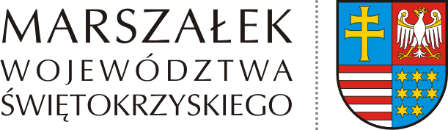 PK-II.7222.11.2022				                                        Kielce, 15 czerwca 2023(sprawa przeniesiona spod znaku: ŚO-II.7222.50.2020)DECYZJANa podstawie art. 163 ustawy z dnia 14 czerwca 1960 r. Kodeks postępowania administracyjnego (t.j. Dz. U. z 2023 r. poz. 775 ze zm.) w związku z art. 10 ustawy z dnia 
20 lipca 2018 r. o zmianie ustawy o odpadach oraz niektórych innych ustaw (Dz. U. z 2018 r., poz. 1592 ze zm.) oraz art. 192, art. 215 i 378 ust. 2a pkt 2 ustawy z dnia 27 kwietnia 2021 r. Prawo ochrony środowiska (t.j. Dz. U. z 2022 r. poz. 2556 ze zm.)po rozpatrzeniuwniosku Dobra Energia sp. z o.o., ul. Głowackiego 87, 28-300 Jędrzejów o zmianę pozwolenia zintegrowanego na prowadzenie instalacji w gospodarce odpadami dla odpadów innych niż niebezpieczne z wyłączeniem działań realizowanych podczas oczyszczania ścieków komunalnych do odzysku lub kombinacji odzysku i unieszkodliwiania o zdolności przetwarzania ponad 75 ton na dobę z wykorzystaniem następujących działań – obróbki wstępnej odpadów przeznaczonych do termicznego przekształcania, znajdującej się na terenie zakładu paliw alternatywnych stałych, rozdrobnionych na działce o nr ewid. 159 przy ul. Głowackiego 87 w Jędrzejowie, gmina Jędrzejów,orzekamzmieniam decyzję Starosty Jędrzejowskiego znak: OŚR.622.1.2015 z dnia 31 maja 2016 r. 
w brzmieniu obowiązującym w ostatecznej decyzji Samorządowego Kolegium Odwoławczego w Kielcach znak: SKO.OŚ-60/1810/131/2018 z dnia 29 sierpnia 2018 r. udzielającą Dobra Energia sp. z o.o., ul. Głowackiego 87, 28-300 Jędrzejów (NIP: 6572889503, Regon: 260476764) pozwolenia zintegrowanego na prowadzenie instalacji w gospodarce odpadami dla odpadów innych niż niebezpieczne z wyłączeniem działań realizowanych podczas oczyszczania ścieków komunalnych do odzysku lub kombinacji odzysku i unieszkodliwiania 
o zdolności przetwarzania ponad 75 ton na dobę z wykorzystaniem następujących działań – obróbki wstępnej odpadów przeznaczonych do termicznego przekształcania, znajdującej się na terenie zakładu paliw alternatywnych stałych, rozdrobnionych na działce o nr ewid. 159 przy ul. Głowackiego 87 w Jędrzejowie, gmina Jędrzejów, w następujący sposób:Punkt II.2. o treści: „Gospodarka odpadami” otrzymuje brzmienie:„2. Gospodarka odpadami2.1. Wytwarzanie odpadów niebezpiecznych i innych niż niebezpieczneW wyniku eksploatacji instalacji zlokalizowanych na terenie Zakładu, tj. instalacji do produkcji paliw alternatywnych oraz instalacji kanalizacji deszczowej wytwarzane będą następujące odpady:odpady technologiczne – powstające w związku z eksploatacją instalacji, wytwarzane 
w procesie produkcji paliwa alternatywnego w procesie odzysku R12 – wymiana odpadów w celu poddania ich któremukolwiek z procesów wymienionych w pozycji R1-R11,odpady eksploatacyjne – związane z utrzymaniem w należytym stanie technicznym poszczególnych urządzeń wchodzących w skład ww. instalacji oraz obiektów zlokalizowanych na terenie Zakładu.2.1.1. Wyszczególnienie rodzajów odpadów eksploatacyjnych przewidzianych do wytwarzania z uwzględnieniem ich podstawowego składu chemicznego i właściwości oraz określenie ilości odpadów poszczególnych rodzajów przewidzianych do wytwarzania w ciągu roku Tabela. Rodzaje i ilości odpadów eksploatacyjnych przewidzianych do wytwarzania w ciągu roku2.1.2. Wyszczególnienie rodzajów odpadów technologicznych przewidzianych do wytwarzania z uwzględnieniem ich podstawowego składu chemicznego i właściwości oraz określenie ilości odpadów poszczególnych rodzajów przewidzianych do wytwarzania w ciągu roku Tabela. Rodzaje i ilości odpadów technologicznych przewidzianych do wytwarzania w ciągu roku2.1.3. Sposoby zapobiegania powstawaniu odpadów lub ograniczania ilości odpadów 
i ich negatywnego oddziaływania na środowiskoW celu zapobiegania powstawaniu odpadów lub ograniczenia ilości odpadów i ich negatywnego oddziaływania na środowisko, należy podejmować działania takie jak: postępowanie z odpadami w sposób zgodny z przepisami ochrony środowiska, gospodarką odpadami oraz przedstawionym wnioskiem,miejsce, w którym będą magazynowane odpady winno być zabezpieczone przed dostępem osób trzecich, a działalność w zakresie wytwarzania odpadów powstających 
w związku z eksploatacją instalacji winna być prowadzona w sposób uniemożliwiający negatywne oddziaływanie odpadów na środowisko i zdrowie ludzi,miejsca technologiczne oraz miejsca przeznaczone do magazynowania odpadów niebezpiecznych wyposażyć w sorbent, wykorzystywany do usuwania ewentualnych rozlewów substancji niebezpiecznych,wytwórca odpadów zobowiązany jest do zawarcia umów na odbiór i transport odpadów. Podmioty odbierające i transportujące odpady winny mieć uregulowany stan prawny
w zakresie gospodarki odpadami,transport winien odbywać się w sposób zapewniający racjonalne wykorzystanie środków transportu i niepowodujący zagrożeń życia i zdrowia ludzi ani uciążliwości dla środowiska, prowadzenie ewidencji jakościowej i ilościowej odpadów,przesyłanie Marszałkowi Województwa Świętokrzyskiego w terminie do 15 marca za poprzedni rok kalendarzowy zbiorczego zestawienia danych,działalność w zakresie gospodarki odpadami nie może naruszać żadnych przepisów obowiązującego prawa, jak również przepisów ppoż. i bhp.,systematyczne prowadzenie szkoleń pracowników w zakresie prawidłowego prowadzenia procesów produkcyjnych oraz obsługi maszyn i urządzeń, a także postępowania z odpadami,bieżące kontrole, naprawy i konserwacja urządzeń i maszyn w celu ich utrzymywania 
w dobrym stanie technicznym,magazynowanie odpadów w sposób zabezpieczający środowisko gruntowo-wodne przed ewentualnym negatywnym oddziaływaniem,przekazywanie wytworzonych odpadów uprawnionym podmiotom w celu ich dalszego zagospodarowania.2.1.4. Opis sposobu dalszego gospodarowania odpadami, z uwzględnieniem zbierania, transportu, odzysku i unieszkodliwiania odpadów, a także wskazanie miejsca 
i sposobu oraz rodzaju magazynowanych odpadówWytworzone odpady winny być magazynowane w sposób selektywny, zorganizowany oraz uniemożliwiający ich oddziaływanie na środowisko i zdrowie ludzi, w sposób uwzględniający właściwości chemiczne i fizyczne odpadów, w tym stan skupienia, oraz zagrożenia, które mogą powodować te odpady. Magazynowanie odpadów odbywać się będzie w miejscach na ten cel przeznaczonych, odpowiednio oznakowanych pojemnikach/kontenerach lub luzem w postaci pryzm zabezpieczonych przed dostępem osób postronnych, na placu magazynowym 
o powierzchni 500 m2 oznaczonym jako M2.3 w boksie oraz wiacie magazynowej 
o powierzchni ok. 250 m2 oznaczonym jako M5.Sposób magazynowania wszystkich odpadów, w tym także niebezpiecznych nie może powodować rozlewu, rozsypu, rozproszenia i przedostania się niebezpiecznych substancji 
i odcieków do środowiska, a miejsca przeznaczone do magazynowania odpadów winny być oznakowane, wydzielone i wyposażone w zamykane pojemniki dostosowane do magazynowania przedmiotowych odpadów. Wszystkie odpady winny być zabezpieczone 
w sposób stały przed negatywnym wpływem czynników atmosferycznych w sposób uniemożliwiający rozproszenie odpadówMiejsca magazynowania odpadów winny znajdować się na uszczelnionej i utwardzonej powierzchni. Magazynowanie odpadów powinno odbywać się w oparciu o przepisy prawa obowiązujące w tym zakresie.Wytwarzane odpady winny być przekazywane uprawnionym podmiotom posiadającym stosowne zezwolenia w zakresie gospodarki odpadami do dalszego zagospodarowania. 2.1.4.1. Miejsce, sposób i rodzaj magazynowanych odpadów eksploatacyjnych oraz sposób ich zagospodarowania Tabela. Miejsce i sposób oraz rodzaj magazynowanych odpadów eksploatacyjnych2.1.4.2. Miejsce, sposób i rodzaj magazynowanych odpadów technologicznych oraz sposób ich zagospodarowaniaMiejsca magazynowania zostały wskazane w załączniku graficznym nr 4 stanowiącym integralną część niniejszej decyzji.Tabela. Miejsce i sposób oraz rodzaj magazynowanych odpadów technologicznych2.2. Warunki przeciwpożarowe wynikające z operatu przeciwpożarowego, o którym mowa 
w art. 42 ust. 4b pkt 1ustawy z dnia 14 grudnia 2012 r. o odpadachNie należy zawężać przejść ewakuacyjnych w obiektach poniżej 0,9 m.Niedopuszczalne jest blokowanie drzwi służących celom ewakuacji, w sposób uniemożliwiający ich natychmiastowe otwarcie w przypadku konieczności ewakuacji. Drzwi powinny mieć możliwość ręcznego ich otwarcia. Należy zapewnić bazę podręcznego sprzętu przeciwpożarowego, na wyposażeniu której znajdą się:- 4 gaśnice przewoźne ABC o pojemności co najmniej 25 kg środka gaśniczego każda,- 4 koce gaśnicze.Należy wyposażyć budynek w przeciwpożarowy wyłącznik prądu, który winien być umieszczony i utrzymywany na elewacji zewnętrznej budynku i trwale oznakowany znakiem zgodnym z Polskimi Normami.Zapewnić zaopatrzenie w wodę do zewnętrznego gaszenia pożaru z co najmniej jednego hydrantu zewnętrznego DN 80, o wydajności wypływu wody 10 dm3/s przy ciśnieniu wymaganym 0,2 MPa. Najbliższy hydrant winien być usytuowany w odległości od 5 m do 75 m od budynków.Zapewnić i utrzymywać dojazd jednostek straży pożarnej o każdej porze roku do wszystkich obiektów.Zabrania się:- używania otwartego ognia poza miejscami do tego przeznaczonymi,- palenia tytoniu poza miejscami wyznaczonymi,- przechowywania cieczy palnych w pomieszczeniach do tego niedostosowanych,- magazynowania materiałów palnych na drogach ewakuacyjnych i z niezachowaniem wymaganej odległości od urządzeń nagrzewających się,- gromadzenia odpadów palnych – należy je usuwać niezwłocznie po zakończeniu pracy.Usytuować miejsce składowania butli z gazem płynnym:- w odległości co najmniej 4 m od materiałów palnych, w tym odpadów palnych,- w odległości wskazanych przepisami przeciwpożarowymi jak dla detalicznych sieci handlowych od obiektów budowlanych, tj. 8 m od budynków ZL oraz 3 m od innych obiektów i granicy działki.2.3. Przetwarzanie odpadów innych niż niebezpieczneNa terenie zakładu paliw alternatywnych przetwarzane będą odpady inne niż niebezpieczne posiadające właściwości palne. Do produkcji paliw alternatywnych wykorzystywane będzie: drewno, celuloza, hemiceluloza, lignina, papier, karton, opakowania wielowarstwowe, tworzywa sztuczne, substancje organiczne pochodzenia roślinnego, skóry, guma i odpady gumowe oraz tekstylia.Technologia produkcji paliwa alternatywnego oparta jest o procesy: doczyszczania, frakcjonowania, separowania, rozdrabniania i mielenia. Stanowi to proces odzysku R12, 
tj. wymiana odpadów w celu poddania ich któremukolwiek z procesów wymienionych 
w pozycji R1 – R11.W celu zabezpieczenia środowiska gruntowo-wodnego powierzchnia przeznaczona do magazynowania odpadów przewidzianych do przetwarzania winna być uszczelniona 
i utwardzona płytami betonowymi.Wyszczególnienie rodzajów i masy odpadów poszczególnych rodzajów poddawanych przetwarzaniuTabela. Rodzaj i masa odpadów przewidywanych do przetworzenia w okresie roku* wyłącznie odpady nadające się do wykorzystania w procesie produkcji paliwa alternatywnego 
o określonych parametrach przydatnych do ww. procesu.Wyszczególnienie rodzajów i masy odpadów poszczególnych rodzajów powstających po przetworzeniuTabela. Rodzaj i masa odpadów powstających po przetworzeniu w okresie rokuMiejsce i dopuszczone metody przetwarzania odpadów, ze wskazaniem procesu przetwarzania, zgodnie z załącznikiem nr 1 i 2 do ustawy, oraz opis procesu technologicznego z podaniem rocznej mocy przerobowej instalacji lub urządzeniaProces przetwarzania odpadów prowadzony jest na terenie nieruchomości o nr ewid. 159 przy ul. Głowackiego 87 w Jędrzejowie, do której Spółka dysponuje tytułem prawnym – umową dzierżawy zawartą na czas nieokreślony. Wjazd na teren zakładu odbywa się od 
ul. Głowackiego w Jędrzejowie przez bramę od strony północno-wschodniej, a następnie w kierunku południowym drogą z płyt żelbetowych. Pojazd przywożący odpady wjeżdża na wagę, gdzie odpowiednio przeszkolony pracownik kontroluje rodzaj przywiezionych odpadów oraz waży pojazd z odpadami. Ciężar pojazdu jest rejestrowany w systemie archiwizacji komputerowej wagi. Po zważeniu, pojazd kierowany jest na płytę rozładunkową. W miejscu rozładunku odpadów następuje kolejna kontrola przywiezionych odpadów. Dotyczy to zwłaszcza samochodów specjalistycznych z zamkniętą skrzynią ładunkową. W przypadku tego typu samochodów niemożliwe jest sprawdzenie rodzaju odpadów przy wjeździe.Po rozładunku odpadów pojazdy kierowane są powtórnie na wagę samochodową, celem ustalenia wagi pojazdu i faktycznej wagi dostarczonych odpadów. Po zważeniu pojazdu, pracownik obsługi dokonuje stosownego zapisu w dokumentacji ewidencyjnej przyjmowanych odpadów. Kierowca pojazdu otrzymuje stosowny dokument potwierdzający przyjęcie odpadów. Każda ilość odpadów przywożona na teren zakładu jest ewidencjonowana pod względem ich jakości i ilości. Ewidencja odpadów prowadzona jest zgodnie 
z obowiązującymi w tym zakresie przepisami prawa. Transport odpadów do przetwarzania realizowany jest przez osoby uprawnione,
z zachowaniem przepisów obowiązujących przy transporcie drogowym. Dowożone odpady przeznaczone do odzysku w instalacji są magazynowane przed ich podaniem na linię sortowniczą bądź bezpośrednio do młyna.Do produkcji paliwa alternatywnego wykorzystywane będą odpady w postaci: drewna, celulozy, hemicelulozy, ligniny, papieru, kartonu, opakowań wielowarstwowych, tworzyw sztucznych, substancji organicznych pochodzenia roślinnego, skóry, gumy oraz tekstyliów.Technologia produkcji paliwa alternatywnego oparta jest o procesy: doczyszczania, frakcjonowania, separowania, rozdrabniania i mielenia – proces R12, tj. wymiana odpadów 
w celu poddania ich któremukolwiek z procesów wymienionych w pozycji R1-R11.Wsad produkcyjny stanowią stałe frakcje palne odpadów, selekcjonowane lub odpady po mechanicznym przetwarzaniu dostarczane z zewnątrz w ilości 300 000 Mg/rok.  Załadunek odpadów do kanału podawczego linii odbywać się będzie z wykorzystaniem dwóch ładowarek spalinowych. Z kanału załadowczego odpady za pomocą przenośników mechanicznych – taśmociągów trafią do 2 sit bębnowych o prześwicie oczek 10 mm (opcjonalnie do ).  Na sitach wyodrębnione zostaną frakcje:-  drobna (podsitowa) ≤ 10mm – nienadająca się do dalszego odzysku mechanicznego- średnia (nadsitowa) 10 ÷  – przeznaczona do dalszego mechanicznego odzysku
- gruba (nadsitowa) 80 ÷  – przeznaczona do dalszego mechanicznego odzysku. Odpady palne, większe ≥200mm, przeznaczone do odzysku, podawane będą bezpośrednio do młyna z pominięciem linii sortowniczej. Za pomocą taśmociągu frakcja podsitowa odprowadzona zostanie poza linię sortowniczą i usypywana w formie hałd. Po uzbieraniu ilości przewozowych odbierana zostanie przez uprawnionych odbiorców zewnętrznych do unieszkodliwiania na składowisku. Stanowić ją będą odpady z grup: 19 12 09 i 19 12 12. Frakcja nadsitowa za pomocą taśmociągów trafi do separatora magnetycznego, którego zadaniem będzie wyodrębnienie metali żelaznych: stali, żelaza i żeliwa – odpadów
o kodzie 19 12 02. Wyselekcjonowane metale żelazne odprowadzone zostaną poza linię
i usypywane w postaci hałdy/pryzmy. Po uzbieraniu ilości przewozowych odebrane zostaną przez uprawnionych odbiorców zewnętrznych celem dalszego odzysku. Pozostałe odpady trafią za pomocą taśmociągu do separatora wiroprądowego, którego zadaniem jest odzysk metali nieżelaznych: aluminium, miedź itp. Wyodrębnione metale nieżelazne podawane będą na oddzielny taśmociąg i przesyłane do kabiny sortowniczej. Pozostałe odpady podawane są oddzielnym, równoległym taśmociągiem do tej samej kabiny sortowniczej.Kabina sortownicza typu kontenerowego posadowiona będzie nad boksami na surowce wtórne i odpady inertne, nienadające się do produkcji paliwa alternatywnego. Stanowiska segregacji ręcznej rozmieszczone będą po zewnętrznej stronie dwóch taśmociągów, przesuwających się w centralnej części – wzdłuż dłuższej osi kabiny. Z jednej strony wyłapywane są metale nieżelazne i ładowane do pojemników/worków, a następnie boksów na metale nieżelazne; z drugiej strony wyłapywane są kamienie i wszelkie frakcje niepalne – przypadkowo pominięte we wcześniejszych procesach separacji i wrzucane do boksów na odpady inertne, zlokalizowanych pod kabiną. Surowce wtórne po uzbieraniu ilości przewozowych odebrane zostaną przez uprawnionych odbiorców zewnętrznych celem dalszego odzysku. Materiały inertne po uzbieraniu ilości przewozowych odbierane zostaną przez uprawnionych odbiorców zewnętrznych do unieszkodliwienia np. na składowisku. 
W przypadku sortowania partii odpadów nadających się do produkcji paliwa alternatywnego 
o frakcji drobnej, po kabinie sortowniczej trafiają one bezpośrednio do magazynu gotowego produktu – z pominięciem młyna. W miarę potrzeb, za pomocą taśmociągu odpady z linii sortowniczej trafiają do młyna wysokoobrotowego.Młyn posadowiony będzie w wiacie ze ścianami przylegającej do budynku magazynu gotowego paliwa alternatywnego. Wielkość wlotu do młyna wynosi ok. 0,7m x .Do młyna trafiać będą odpady wymagające mielenia:-  odpady o frakcji dużej i średniej – z taśmociągu kabiny sortowniczej,- odpady wielkogabarytowe niewymagające sortowania, dostarczane są bezpośrednio do młyna z placu magazynowego z pominięciem linii sortowniczej.Młyn pracować będzie w sposób ciągły. Każda partia odpadu przebywać będzie w młynie do 10 sekund. Z młyna odpady zasysane są pneumatycznie z wykorzystaniem przewodu stalowego (lub z tworzywa) bezpośrednio do magazynu gotowego produktu.Gotowym produktem będzie paliwo alternatywne – odpad o kodzie 19 12 10 – stały, jednorodny homogenicznie odpad o parametrach określanych przez odbiorcę o frakcji do 
10 mm (opcjonalnie do ). Odpad o kodzie 19 12 10 odbierany będzie przez uprawnionych odbiorców zewnętrznych celem odzysku energetycznego (R1).Miejsce i sposób oraz rodzaj magazynowanych odpadów przewidzianych do przetwarzaniaWszystkie odpady magazynowane będą na terenie zakładu produkcji paliw alternatywnych, stałych na dz. nr ewid. 159 przy ul. Głowackiego 87 w Jędrzejowie, pow. jędrzejowski. Odpady z uwzględnieniem ich stanu skupienia winny być magazynowane selektywnie 
w oznakowanych, zabezpieczonych, zamkniętych i przystosowanych do tego celu pojemnikach, kontenerach, balotach szczelnie owiniętych folią, kostkach, stosach lub luzem 
w pryzmach w sposób uporządkowany i zorganizowany. Odpady winny być stale zabezpieczone przed negatywnym wpływem czynników atmosferycznych, rozsypem, rozwianiem lub rozprzestrzenianiem się w sposób uniemożliwiający powstawanie odcieków, na utwardzonym terenie placu magazynowego, zamiennie w wyznaczonych miejscach oznaczonych jako M2.1, M.2.2 i M3. Wnioskodawca posiada tytuł prawny na miejsce magazynowania – umowa dzierżawy nieruchomości zawarta na czas nieokreślony. Plac będzie zabezpieczony przed dostępem osób trzecich, wyposażony w szczelną nawierzchnię betonową oraz system kanalizacji deszczowej. Po zebraniu odpowiedniej ilości potrzebnej do transportu odpady będą przekazane do przetworzenia/unieszkodliwiania firmom posiadającym odpowiednie zezwolenia w zakresie gospodarki odpadami.Odpady winny być magazynowane zgodnie z przepisami prawa obowiązującymi w tym zakresie. Miejsca magazynowania zostały wskazane w załączniku graficznym nr 4 stanowiącym integralną część niniejszej decyzji.Tabela. Miejsce i sposób oraz rodzaj magazynowanych odpadów przewidzianych do przetworzeniaMiejsce i sposób oraz rodzaj magazynowanych odpadów powstających po przetworzeniuMiejsce i sposób oraz rodzaj magazynowanych odpadów powstających po przetworzeniu zostało określone w punkcie II.2.1.4.2. niniejszej decyzji.Maksymalna masa poszczególnych rodzajów odpadów i maksymalna łączna masa wszystkich rodzajów odpadów, które mogą być magazynowane w tym samym czasie oraz które mogą być magazynowane w okresie rokuTabela. Maksymalna masa poszczególnych rodzajów odpadów, które mogą być magazynowane w tym samym czasie oraz które mogą być magazynowane w okresie rokuŁączna maksymalna masa wszystkich rodzajów odpadów, które mogą być magazynowane w tym samym czasie wynosi 9 487,00 Mg.Łączna maksymalna masa wszystkich rodzajów odpadów, które mogą być magazynowane w okresie roku wynosi maksymalnie 600 000,00 Mg/rok.Największa masa odpadów, które mogłyby być magazynowane w tym samym czasie 
w miejscu magazynowania odpadów, wynikająca z wymiarów miejsca magazynowania odpadówTabela. Największa masa odpadów, które mogłyby być magazynowane w tym samym czasie w miejscu magazynowania odpadów, wynikająca z wymiarów miejsca magazynowania odpadówCałkowita pojemność (wyrażona w Mg) miejsca magazynowania odpadówTabela. Całkowita pojemność (wyrażona w Mg) miejsca magazynowania odpadówWymagania wynikające z warunków ochrony przeciwpożarowej instalacji, obiektu budowlanego lub jego części lub innego miejsca magazynowania odpadówWymagania wynikające z warunków ochrony przeciwpożarowej instalacji, obiektu budowlanego lub jego części lub innego miejsca magazynowania odpadów określa punkt II.2.2. niniejszej decyzji.Zbieranie odpadów innych niż niebezpieczne Dobra Energia sp. z o.o. prowadzi również działalność polegającą na zbieraniu odpadów przed ich transportem do miejsc przetwarzania, w tym wstępne sortowanie nieprowadzące do zasadniczej zmiany charakteru i składu odpadów i niepowodujące zmiany klasyfikacji odpadów oraz tymczasowe magazynowanie odpadów. Odpady magazynowane będą na terenie zakładu produkcji paliw alternatywnych, stałych na dz. nr ew. 159 przy ul. Głowackiego 87 
w Jędrzejowie pow. jędrzejowski.Wszystkie zbierane odpady będą zagospodarowywane w całości na drodze przekazywania odbiorcom zewnętrznym. Odbiorcami tych odpadów będą podmioty posiadające stosowne zezwolenia z zakresu gospodarki odpadami. Częstotliwość wywozu odpadów uzależniona będzie od zebrania uzasadnionej ekonomicznie partii transportowej odpadów. Rodzaje odpadów przewidzianych do zbierania	Rodzaje odpadów przewidzianych do zbierania zawiera Załącznik Nr 1 do niniejszej decyzji.Miejsce i sposób magazynowania odpadów przewidzianych do zbieraniaOdpady magazynowane będą na terenie zakładu produkcji paliw alternatywnych, stałych na dz. nr ewid. 159 przy ul. Głowackiego 87 w Jędrzejowie pow. jędrzejowski, selektywnie, zamiennie w wyznaczonych miejscach w oznakowanych, szczelnych i przystosowanych do tego celu zamykanych kontenerach: KP36, KP7, mauzerach lub luzem w sposób uporządkowany i zorganizowany w postaci pryzm/stosów, zabezpieczonych przed osuwaniem się na utwardzonym terenie placów magazynowych oznaczonych jako M4 i M6. Wszystkie odpady winny być zabezpieczone w sposób stały przed negatywnym wpływem czynników atmosferycznych w sposób uniemożliwiający rozproszenie odpadów. Sposób magazynowania odpadów nie może powodować przenikania substancji oraz odcieków z miejsc magazynowania odpadów do gruntu oraz środowiska. Wnioskodawca posiada tytuł prawny na miejsce magazynowania – umowa dzierżawy nieruchomości zawarta na czas nieokreślony. Plac będzie utwardzony, oznakowany i zabezpieczony przed dostępem osób trzecich, a także wyposażony w szczelną nawierzchnię betonową oraz system kanalizacji deszczowej. Po zebraniu odpowiedniej ilości potrzebnej do transportu odpady będą przekazane do przetworzenia/unieszkodliwiania firmom posiadającym odpowiednie zezwolenia w zakresie gospodarki odpadami. Okresy magazynowania odpadów nie powinny przekraczać terminów określonych w przepisach prawa.Odpady winny być magazynowane zgodnie z przepisami prawa obowiązującymi w tym zakresie. Miejsce i sposób magazynowania odpadów przewidzianych do zbierania zawiera Załącznik Nr 2 do niniejszej decyzji.Maksymalna masa poszczególnych rodzajów odpadów i maksymalna łączna masa wszystkich rodzajów odpadów, które mogą być magazynowane w tym samym czasie oraz które mogą być magazynowane w okresie rokuMaksymalną masę poszczególnych rodzajów odpadów i maksymalną łączną masę wszystkich rodzajów odpadów zbieranych, które mogą być magazynowane w tym samym czasie oraz które mogą być magazynowane w okresie roku zawiera Załącznik Nr 3 do niniejszej decyzji.Największa masa odpadów, które mogłyby być magazynowane w tym samym czasie 
w miejscu magazynowania odpadów, wynikająca z wymiarów miejsca magazynowania odpadówTabela. Największa masa odpadów, które mogłyby być magazynowane w tym samym czasie w miejscu magazynowania odpadów, wynikająca z wymiarów miejsca magazynowania odpadówCałkowita pojemność (wyrażona w Mg) miejsca magazynowania odpadówTabela. Całkowita pojemność (wyrażona w Mg) miejsca magazynowania odpadówWymagania wynikające z warunków ochrony przeciwpożarowej instalacji, obiektu budowlanego lub jego części lub innego miejsca magazynowania odpadówWymagania wynikające z warunków ochrony przeciwpożarowej instalacji, obiektu budowlanego lub jego części lub innego miejsca magazynowania odpadów określa punkt II.2.2. niniejszej decyzji.”Punkt II.3. o treści: „Wprowadzanie gazów i pyłów do powietrza” otrzymuje brzmienie:„3. Wprowadzanie gazów i pyłów do powietrza3.1. Charakterystyka źródeł emisjiGłówne źródło emisji pyłów do powietrza stanowią, prowadzone na terenie Zakładu, procesy związane z przetwarzaniem odpadów, w tym z ich mechanicznym przetwarzaniem. Proces magazynowania odpadów nie stanowi źródła emisji do powietrza. W celu wyeliminowania potencjalnych niezorganizowanych emisji zanieczyszczeń do powietrza, odpady magazynowane na placu magazynowym są szczelnie nakryte brezentem. Nie dopuszcza się możliwości magazynowania odpadów z pominięciem metod ograniczania emisji rozproszonych do powietrza.Zorganizowana emisja zanieczyszczeń do powietrza zachodzi w związku z mechanicznym przetwarzaniem odpadów w maszynie rozdrabniającej (tzw. młynie).  Proces rozdrabniania odpadów prowadzony jest w zamkniętej wiacie, a powstające w jego wyniku pyły są ujmowane, a następnie po oczyszczeniu w odpylaczu workowym o skuteczności 98%, kierowane do powietrza za pośrednictwem wentylatora E-1, o wysokości h = 4 m npt oraz średnicy 
ø = 0,5 m.  Tabela. Charakterystyka źródeł emisji i parametry miejsc wprowadzania gazów lub pyłów do powietrza oraz wielkość dopuszczalnej emisji gazów i pyłów do powietrza* - wielkość dopuszczalnej emisji pyłu została zawnioskowana przez władającego instalacją na poziomie niższym niż wynikający z Konkluzji BAT WT poziom emisji BAT–AEL w odniesieniu do zorganizowanych emisji pyłów do powietrza z mechanicznego przetwarzania odpadów Tabela. Wielkość dopuszczalnej rocznej emisji gazów lub pyłów do powietrza z instalacji do przetwarzania odpadów”Punkt III.2 o treści „Monitoring emisji gazów lub pyłów do powietrza” otrzymuje brzmienie:  „2. Monitoring emisji gazów lub pyłów do powietrza 2.1 Zakres i sposób monitorowania wielkości emisji zgodny z wymaganiami dotyczącymi monitorowania określonymi w konkluzjach BAT WTNależy monitorować zorganizowane emisje pyłu do powietrza, zgodnie z normą: EN 13284-1, z częstotliwością co najmniej raz na 6 miesięcy.  Wykonywanie pomiarów oraz sposób ewidencjonowania wyników tych pomiarów winny być zgodne z obowiązującymi przepisami w zakresie prowadzenia pomiarów wielkości emisji. Usytuowanie stanowisk do pomiaru wielkości emisji w zakresie gazów i pyłów wprowadzanych do powietrzaNa emitorze E-1 zainstalowane będzie stanowisko do pomiarów wielkości emisji gazów lub pyłów do powietrza. Posadowienie stanowiska pomiarowego będzie zgodne z obowiązującymi w tym zakresie normami. Dobra Energia sp. z o.o. zobowiązana jest do zapewnienia łatwego i bezpiecznego dostępu do stanowiska pomiarowego.”Punkt IV o treści: „Sposoby osiągania wysokiego poziomu ochrony środowiska jako całości” otrzymuje brzmienie:„1. Metody ochrony środowiska wodnego:efektywne zużycie wody:prowadzenie monitoringu zużywanej wody,okresowe kontrole sieci wodociągowej,odprowadzanie ścieków bytowych do szczelnych zbiorników bezodpływowych 
z systematycznym wywozem na oczyszczalnię ścieków,uszczelnienie i utwardzenie placu magazynowo- manewrowego płytami betonowymi,odprowadzenie ujętych wód opadowych i roztopowych, podczyszczonych w osadnikach 
i separatorze do miejskiej sieci kanalizacji deszczowej.W celu osiągania wysokiego poziomu ochrony środowiska jako całości stosowane będą rozwiązania organizacyjne, techniczne i technologiczne gwarantujące wysoki poziom ochrony środowiska jako całości, w tym wynikające z konkluzji dotyczących najlepszych dostępnych technik w odniesieniu do przetwarzania odpadów zawarte poniżej.Tabela. Rozwiązania organizacyjne, techniczne i technologiczne zapewniające spełnienie wymagań Konkluzji BAT w odniesieniu do przetwarzania odpadówˮDodaję punkt XIII w brzmieniu:„XIII. Dodatkowe wymagania związane z eksploatacją instalacji, jeżeli jest to konieczne do osiągnięcia wysokiego poziomu ochrony środowiska jako całościZarządzający instalacją zobowiązany jest do:przedkładania Marszałkowi Województwa Świętokrzyskiego dowodu ustanowienia zabezpieczenia roszczeń zgodnie z art. 48a ust 10 ustawy o odpadach, niezwłocznie po jego  ustanowieniu, jednak nie później niż w terminie 14 dni od dnia jego ustanowienia,prowadzenia przedmiotowej działalności w sposób zgodny z wszystkimi obowiązującymi w tym zakresie przepisami prawa.ˮZastrzegam sobie prawo do nałożenia dodatkowych warunków na prowadzącego przetwarzanie odpadów lub ograniczenie zezwolenia, gdy postępowanie z odpadami mogłoby powodować zagrożenie dla życia lub zdrowia ludzi lub dla środowiska. Pozostałe warunki określone w decyzji Starosty Jędrzejowskiego znak:  OŚR.622.1.2015 z dnia 31 maja 2016 r. w brzmieniu obowiązującym w ostatecznej decyzji Samorządowego Kolegium Odwoławczego w Kielcach znak: 
SKO.OŚ-60/1810/131/2018 z dnia 29 sierpnia 2018 r., pozostawiam bez zmian.UzasadnienieDobra Energia sp. z o.o., ul. Głowackiego 87, 28-300 Jędrzejów wystąpiła w dniu 
5 marca 2020 r. do Marszałka Województwa Świętokrzyskiego w Kielcach z wnioskiem 
o zmianę pozwolenia zintegrowanego dla instalacji do odzysku lub kombinacji odzysku 
i unieszkodliwiania odpadów o zdolności przetwarzania ponad 75 ton na dobę, zlokalizowanej przy ul. Głowackiego 87 w Jędrzejowie, udzielonego decyzją Starosty Jędrzejowskiego znak: OŚR.622.1.2015 z dnia 31 maja 2016 r. w brzmieniu obowiązującym w ostatecznej decyzji Samorządowego Kolegium Odwoławczego w Kielcach znak: SKO.OŚ-60/1810/131/2018 
z dnia 29 sierpnia 2018 r. Ponadto Spółka zawnioskowała o rozszerzenie listy rodzajów odpadów przeznaczonych do przetworzenia.Przedmiotowa instalacja stanowi instalację mogącą powodować znaczne zanieczyszczenie poszczególnych elementów przyrodniczych albo środowiska jako całości zgodnie z ust. 5 
pkt 3 lit. b tiret drugi załącznika do rozporządzenia Ministra Środowiska z dnia 27 sierpnia 2014 r. w sprawie rodzajów instalacji mogących powodować znaczne zanieczyszczenie poszczególnych elementów przyrodniczych albo środowiska jako całości (Dz. U. 2014 r. poz. 1169). W związku z powyższym jej prowadzenie wymaga pozwolenia zintegrowanego. Na podstawie § 2 ust.1 pkt 47 rozporządzenia Rady Ministrów z dnia 10 września 2019 r. w sprawie przedsięwzięć mogących znacząco oddziaływać na środowisko (Dz. U. z 2019 r. poz. 1839 ze zm.) ww. instalacja kwalifikowana jest jako przedsięwzięcie mogące zawsze znacząco oddziaływać na środowisko. W związku z powyższym, zgodnie z art. 378 ust. 2a 
pkt 2 ustawy z dnia 27 kwietnia 2001 r. Prawo ochrony środowiska (t.j. Dz. U. 2022 r. poz. 2556 ze zm.) zwanej dalej Poś, organem właściwym do zmiany pozwolenia zintegrowanego dla ww. instalacji jest Marszałek Województwa Świętokrzyskiego.Wnioskowane zmiany polegają na dostosowaniu niniejszego pozwolenia do znowelizowanych przepisów ustawy z dnia 14 grudnia 2012 r. o odpadach (t.j. Dz. U. 2022 r. poz. 699 ze zm.) oraz wynikają z konieczności dostosowania instalacji do odzysku lub kombinacji odzysku i unieszkodliwiania o zdolności przetwarzania ponad 75 ton na dobę 
z wykorzystaniem obróbki wstępnej odpadów przeznaczonych do termicznego przekształcania do wymogów opublikowanej w dniu 17 sierpnia 2018 r. w Dzienniku Urzędowym Unii Europejskiej Decyzji Wykonawczej Komisji (UE) 2018/1147 z dnia 10 sierpnia 2018 r. ustanawiającej konkluzje dotyczące najlepszych dostępnych technik (BAT) w odniesieniu do przetwarzania odpadów zgodnie z dyrektywą Parlamentu Europejskiego i Rady 2010/75/UE (Dz. U. UE L 208/38 z dnia 17 sierpnia 2018 r.), zwanych dalej Konkluzjami BAT WT.Zgodnie z art. 215 ustawy Poś, Starosta Jędrzejowski, po ogłoszeniu ww. konkluzji BAT, dokonał analizy warunków pozwolenia zintegrowanego znak: OŚR.622.1.2015 z dnia 31 maja 2016 r., na prowadzenie instalacji do odzysku lub kombinacji odzysku i unieszkodliwiania 
o zdolności przetwarzania ponad 75 ton na dobę z wykorzystaniem obróbki wstępnej odpadów przeznaczonych do termicznego przekształcania zlokalizowanej w Jędrzejowie przy 
ul. Głowackiego 87.W wyniku analizy przedłożonej dokumentacji tut. Organ stwierdził, że wniosek zawiera braki formalne oraz wymaga złożenia dodatkowych wyjaśnień. W związku z powyższym Marszałek Województwa Świętokrzyskiego pismami znak: ŚO-II.7222.50.2020 z dnia: 
9 listopada 2020 r., 29 stycznia 2021 r., 3 lutego 2022 r., 26 maja 2022 r. oraz pismami znak: 
PK-II.7222.11.2022 (sprawa przeniesiona spod znaku: ŚO-II.7222.50.2020) z dnia: 2 lutego 2023 r., 9 marca 2023 r. oraz 3 kwietnia 2023 r. zwrócił się do prowadzącego instalację 
o przedłożenie stosownych dokumentów i informacji. W odpowiedzi Spółka pismami z dnia 10 grudnia 2020 r., 25 lutego 2021 r., 1 grudnia 2021 r., 5 kwietnia 2022 r., 22 lipca 2022 r., 
26 sierpnia 2022 r., 13 lutego 2023 r., 23 marca 2023 r. oraz 19 kwietnia 2023 r., złożyła wymagane dokumenty i stosowne wyjaśnienia. Ponadto pismem z dnia 12 czerwca 2023 r. Spółka doprecyzowała sposób magazynowania niektórych odpadów.Stosownie do zapisów art. 183c ust. 2 ustawy Poś, tut. Organ pismem znak: 
ŚO-II.7222.50.2020 z dnia 31 marca 2021 r. zwrócił się do Komendanta Powiatowego Państwowej Straży Pożarnej w Jędrzejowie z wnioskiem o przeprowadzenie kontroli miejsc magazynowania, w zakresie spełniania wymagań określonych w przepisach dotyczących ochrony przeciwpożarowej oraz zgodności z warunkami ochrony przeciwpożarowej określonymi w operacie przeciwpożarowym. Komendant Powiatowy Państwowej Straży Pożarnej w Jędrzejowie postanowieniem znak: PZ.5560.4.2021 z dnia 21 kwietnia 2021 r. potwierdził spełnienie ww. wymagań. Na podstawie art. 41 ust. 6a ustawy o odpadach tut. Organ pismem znak: 
PK-II.7222.11.2022 z dnia 21 listopada 2022 r. wystąpił z wnioskiem do Burmistrza Miasta Jędrzejowa o wyrażenie opinii w przedmiotowej sprawie. Z uwagi na fakt, iż Burmistrz Miasta Jędrzejowa nie przedstawił swojego stanowiska w terminie określonym w art. 106 § 3 ustawy z dnia 14 czerwca 1960 r. Kodeks postępowania administracyjnego (t.j Dz. U. z 2023 r. poz. 775 ze zm.), zwanej dalej kpa, stosownie do art. 41 ust. 6b ustawy o odpadach przyjęto, że wydano opinię pozytywną.W dniu 28 lipca 2022 r. pracownicy Urzędu Marszałkowskiego w Kielcach dokonali oględzin na terenie Zakładu zlokalizowanego przy ul. Głowackiego 87 w Jędrzejowie. Ich celem było zweryfikowanie informacji zawartych we wniosku o zmianę pozwolenia zintegrowanego. Teren jest ogrodzony w sposób uniemożliwiający dostęp osób trzecich. 
W trakcie oględzin stwierdzono, iż odpady przeznaczone do przetwarzania magazynowane są w wyznaczonych miejscach magazynowych, w pryzmach, zabezpieczonych przed negatywnym wpływem czynników atmosferycznych. Wytwarzane odpady – odpady metali magazynowane były w wyznaczonym miejscu w workach typu big-bag. Wytwarzane odpady w postaci paliwa alternatywnego magazynowane były w magazynie gotowego produktu. Odpady były opisane kodem oraz rodzajem odpadu. Wytwarzane odpady niebezpieczne magazynowano w wydzielonej części magazynu gotowego produktu. Na podstawie oględzin stwierdzono, że informacje zawarte w ww. wniosku są zgodne ze stanem faktycznym.Marszałek Województwa Świętokrzyskiego zgodnie z art. 48a ust. 7 ustawy o odpadach wydał postanowienie znak: ŚO-II.7222.50.2020 z dnia 4 sierpnia 2022 r., określające formę 
i wysokość zabezpieczenia roszczeń, o którym mowa w art. 48a ust. 1 ustawy o odpadach. 
Pismem z dnia 26 sierpnia 2022 r. Dobra Energia sp. z o.o. wniosła o zmianę maksymalnej masy odpadów przeznaczonych do przetwarzania magazynowanych w wyznaczonych miejscach i największej masy odpadów, które mogłyby być magazynowane w tym samym czasie w miejscu magazynowania wynikającą ze zmian techniczno - organizacyjnych 
w magazynach. W związku ze zmianą okoliczności faktycznych mających wpływ na wysokość określonego zabezpieczenia roszczeń, zgodnie z art. 48a ust. 8 ustawy o odpadach, Strona wniosła o zmianę wysokości zabezpieczenia roszczeń według zaktualizowanych danych oraz 
o zmianę formy zabezpieczenia roszczeń z polisy ubezpieczeniowej na gwarancję ubezpieczeniową. W związku powyższym Marszałek Województwa Świętokrzyskiego postanowieniem znak: ŚO-II.7222.50.2020 z dnia 13 września 2022 r., określił formę i wysokość zabezpieczenia roszczeń, o którym mowa w art. 48a ust. 1 ustawy o odpadach. Spółka w dniu 28 września 2022 r., stosownie do art. 48a ust. 10 ustawy o odpadach przedłożyła tut. Organowi oryginał gwarancji bankowej na kwotę określoną w ww. postanowieniu. Pismem znak: PK-II.7222.11.2022 z dnia 17 października 2022 r. Marszałek Województwa Świętokrzyskiego zawiadomił prowadzącego instalację o zakończeniu postępowania dowodowego w przedmiotowej sprawie, jednocześnie informując o możliwości zapoznania się z aktami sprawy, złożenia wyjaśnień lub ustosunkowania się do zgromadzonych w sprawie dowodów w terminie 7 dni od dnia otrzymania niniejszego zawiadomienia. Spółka nie skorzystała z przysługującego jej prawa w powyższym zakresie. W związku ze złożonymi uzupełnieniami wniosku mającymi wpływ na sposób magazynowania odpadów, w dniu 2 marca 2023 r. pracownicy Urzędu Marszałkowskiego 
w Kielcach ponownie dokonali oględzin na terenie Zakładu. W trakcie oględzin stwierdzono, iż wytwarzane odpady magazynowane są w wyznaczonym miejscu placu magazynowego, 
w boksie, w workach typu big-bag, w sposób zabezpieczający przed negatywnym wpływem czynników atmosferycznych. Odpady są opisane kodem oraz rodzajem odpadu. Z uwagi na dalsze uzupełnienie materiału dowodowego, Marszałek Województwa Świętokrzyskiego pismem znak: PK-II.7222.11.2022 z dnia 28 kwietnia 2023 r. ponownie zawiadomił prowadzącego instalację o zakończeniu postępowania dowodowego 
w przedmiotowej sprawie, jednocześnie informując o możliwości zapoznania się z aktami sprawy, złożenia wyjaśnień lub ustosunkowania się do zgromadzonych w sprawie dowodów 
w terminie 7 dni od dnia otrzymania niniejszego zawiadomienia. Spółka nie skorzystała 
z przysługującego jej prawa w powyższym zakresie. Biorąc pod uwagę powyższe okoliczności Organ zważył co następuje.Zgodnie z art. 163 kpa organ administracji publicznej może uchylić lub zmienić decyzję na mocy której strona nabyła prawo, także w innych przypadkach oraz na innych zasadach niż określone w ww. ustawie, o ile przewidują to przepisy szczególne. Tego rodzaju przepisem szczególnym jest art. 10 ww. ustawy o zmianie ustawy 
o odpadach oraz niektórych innych ustaw, z którego należy wywodzić obowiązek zmiany uzyskanego przed dniem wejścia w życie niniejszej ustawy zezwolenia na przetwarzanie odpadów, w zakresie wskazania:maksymalnej masy poszczególnych rodzajów odpadów i maksymalnej łącznej masy wszystkich rodzajów odpadów, które mogą być magazynowane w tym samym czasie oraz które mogą być magazynowane w okresie roku,największej masy odpadów, które mogłyby być magazynowane w tym samym czasie 
w instalacji, obiekcie budowlanym lub jego części lub innym miejscu magazynowania odpadów, wynikającą z wymiarów instalacji, obiektu budowlanego lub jego części lub innego miejsca magazynowania odpadów,całkowitej pojemności (wyrażonej w Mg) instalacji, obiektu budowlanego lub jego części lub innego miejsca magazynowania odpadów,wymagań wynikających z warunków ochrony przeciwpożarowej instalacji, obiektu budowlanego lub jego części lub innego miejsca magazynowania odpadów.Tut. Organ, w przedmiotowej decyzji określił wielkość dopuszczalnej zorganizowanej emisji pyłu do powietrza z procesu mechanicznego przetwarzania odpadów dla takich samych okresów i tych samych warunków odniesienia, co wynikający z Konkluzji BAT WT poziom emisji BAT–AEL w odniesieniu do zorganizowanych emisji pyłów do powietrza z mechanicznego przetwarzania odpadów. Zgodnie z żądaniem Strony wielkość dopuszczalnej emisji pyłu pozostawiono na poziomie określonym w decyzji Starosty Jędrzejowskiego znak: OŚR.622.1.2015 z dnia 31 maja 2016 r.; a więc na poziomie niższym niż wynikający z Konkluzji BAT WT. W związku z pozostawieniem wielkości emisji do powietrza na dotychczasowym poziomie, nie zachodziła konieczność dokonania obliczeń stanu jakości powietrza. Niniejszym pozwoleniem z decyzji zmienianej usunięto zapisy dotyczące zlokalizowanego na terenie Zakładu źródła energetycznego spalania paliw - kotła na biomasę o nominalnej mocy cieplnej 36 kW. Zgodnie z rozporządzeniem Ministra Środowiska z dnia 2 lipca 2010 r. w sprawie przypadków, w których wprowadzanie gazów lub pyłów do powietrza z instalacji nie wymaga pozwolenia (Dz.U. z 2010 nr 130 poz. 881) powyższa instalacja energetyczna nie wymaga pozwolenia na emisję gazów lub pyłów do powietrza. Ponadto zgodnie z rozporządzeniem Ministra Środowiska z dnia 2 lipca 2010 r. w sprawie rodzajów instalacji, których eksploatacja wymaga zgłoszenia (t.j. Dz. U. z 2019 r. poz. 1510) ww. kocioł na biomasę nie wymaga także zgłoszenia ze względu na wprowadzanie gazów lub pyłów do powietrza. Dokonano również zmian dotyczących gospodarki odpadami m.in. w zakresie dodania niektórych rodzajów odpadów oraz zmiany rocznych ilości odpadów przewidzianych do przetwarzania. Doprecyzowano również miejsca i sposób magazynowania odpadów. Za dokonaniem ww. zmian przemawia zarówno interes społeczny jak i słuszny interes prowadzącego instalację. Zmienione zapisy decyzji zostały dostosowane do stanu rzeczywistego oraz aktualnego porządku prawnego. W obrocie prawnym winny bowiem funkcjonować decyzje administracyjne oparte na obowiązujących przepisach, które odzwierciedlają stan faktyczny. Jednocześnie przepisy szczególne nie stoją na przeszkodzie dokonania zmian ww. decyzji.Pozostałe zmiany wynikają z potrzeby uaktualnienia i uporządkowania treści dotychczasowego pozwolenia.Na podstawie zebranego materiału dowodowego, w oparciu o art. 214 ust. 3 Poś, tut. Organ uznał, że wnioskowana zmiana w instalacji nie stanowi istotnej zmiany instalacji w rozumieniu art. 3 pkt 7 Poś, gdyż nie będzie powodować zwiększenia negatywnego oddziaływania na środowisko.Ponieważ przedmiotowa decyzja dotyczy odpadów palnych, określono 
w niej warunki przeciwpożarowe wynikające z operatu przeciwpożarowego sporządzonego przez rzeczoznawcę do spraw zabezpieczeń przeciwpożarowych, uzgodnionego w formie postanowienia z Komendantem Powiatowym Państwowej Straży Pożarnej w Jędrzejowie.Zgodnie z art. 48a ust. 1 ustawy o odpadach wnioskodawca zobowiązany jest do ustanowienia zabezpieczenia roszczeń, bowiem nie zachodzą przesłanki określone 
w art. 48a ust. 2 ustawy o odpadach. W związku z powyższym Spółka przedłożyła tut. Organowi oryginał gwarancji ubezpieczeniowej zgodnie z postanowieniem Marszałka Województwa Świętokrzyskiego znak: ŚO-II.7222.50.2020 z dnia 13 września 2022 r., zawartą na okres od 21 września 2022 r. do 20 września 2025 r. Tut. Organ, kierując się potrzebą osiągnięcia wysokiego poziomu ochrony środowiska jako całości, nałożył na Spółkę w punkcie XIII decyzji dodatkowe zobowiązanie związanie z przedkładaniem tut. Organowi dowodu ustanowienia zabezpieczenia roszczeń zgodnie z art. 48a ust 11 ww. ustawy o odpadach niezwłocznie po jego  ustanowieniu, jednak nie później niż w terminie 14 dni od dnia jego ustanowienia. Zgodnie z art. 10 § 1 kpa Organ zapewnił stronie czynny udział w każdym stadium postępowania, a przed wydaniem decyzji umożliwił wypowiedzenie się co do zebranych dowodów i materiałów.Biorąc powyższe pod uwagę orzeczono jak w sentencji.Zgodnie z ustawą z dnia 16 listopada 2006 r. o opłacie skarbowej (t.j. Dz. U. z 2022 r. 
poz. 2142 ze zm.) wnioskodawca wniósł opłatę skarbową w wysokości 253 zł (słownie: dwieście pięćdziesiąt trzy złote) na rachunek Urzędu Miasta Kielce.PouczenieOd niniejszej decyzji służy stronie odwołanie do Ministra Klimatu i Środowiska za pośrednictwem Marszałka Województwa Świętokrzyskiego w terminie 14 dni od daty jej doręczenia.W trakcie biegu terminu do wniesienia odwołania strona może zrzec się prawa 
do wniesienia odwołania wobec Marszałka Województwa Świętokrzyskiego. Z dniem doręczenia organowi administracji publicznej oświadczenia o zrzeczeniu się prawa 
do wniesienia odwołania przez stronę postępowania, decyzja staje się ostateczna 
i prawomocna.Otrzymują:XXXXXX XXXXXXXXXXPełnomocnik Dobra Energia sp. z o.o.XXXXXXXX XXXXXXXXXXXXXXXX XXXXXXXXXXXX XXXX XXXXXa/aDo wiadomości:Minister Klimatu i ŚrodowiskaDepartament Zarządzania Środowiskiemul. Wawelska 52/54, 00-922 Warszawa (skan decyzji)Świętokrzyski Wojewódzki Inspektor Ochrony Środowiska Al. IX Wieków Kielc 3, 25-516 KielceBurmistrz Miasta Jędrzejowaul. 11 Listopada 33a28-300 JędrzejówLp.Kod odpaduRodzaj odpaduPodstawowy skład chemiczny 
i właściwościIlość odpadów[Mg/rok]1.10 01 01Żużle, popioły paleniskowe i pyły 
z kotłów (z wyłączeniem pyłów 
z kotłów wymienionych 
w 10 01 04)Skład: głównie krzemiany wapnia i magnezu, tlenki żelaza, manganu i magnezu. Właściwości: odpad niepalny.3,002.13 01 10*Mineralne oleje hydrauliczne niezawierające związków chlorowcoorganicznychSkład: mieszanina węglowodorów alifatycznych, aromatycznych oraz różnych zanieczyszczeń. Zawierają w swoim składzie: wodę, zanieczyszczenia mechaniczne, związki różnych metali, związki siarki, fosforu, arsenu. Właściwości: odpad łatwopalny, drażniący, toksyczny, rakotwórczy i ekotoksyczny. 0,10  3.13 02 05*Mineralne oleje silnikowe, przekładniowe i smarowe niezawierające związków chlorowcoorganicznych.Skład: mieszanina węglowodorów alifatycznych, aromatycznych oraz różnych zanieczyszczeń. Zawierają w swoim składzie: wodę, zanieczyszczenia mechaniczne, związki różnych metali, związki siarki, fosforu, arsenu. Właściwości: odpad łatwopalny, drażniący, toksyczny i ekotoksyczny.0,104.13 02 08*Inne oleje silnikowe, przekładniowe i smaroweSkład: oleje mineralne, syntetyczne i smary techniczne zmieszane z małą ilością oleju napędowego. Właściwości: zwykle żółtawa lub czerwonawa gęsta ciecz, odpad łatwopalny, drażniący, toksyczny, rakotwórczy 
i ekotoksyczny.0,105.15 02 02*Sorbenty, materiały filtracyjne 
(w tym filtry olejowe nieujęte 
w innych grupach), tkaniny do wycierania (np. szmaty, ścierki) 
i ubrania ochronne zanieczyszczone substancjami niebezpiecznymi (np. PCB).Skład: odpad stały zanieczyszczony substancjami ropopochodnymi, niebezpiecznymi, smarami, olejami silnikowymi, materiały sorpcyjne, 
tj. trociny, piasek, sorbenty do neutralizacji wycieków. Właściwości: drażniące i szkodliwe.0,506.16 01 07*Filtry olejoweSkład: metalowa obudowa, wewnątrz której znajduje się tzw. kord - wkład filtrujący (tkanina lub perforowany materiał celulozowy) oraz pozostałości olejów. Właściwości: szkodliwe 
i ekotoksyczne.0,107.16 02 13*Zużyte urządzenia zawierające niebezpieczne elementy inne niż wymienione w 16 02 09 
do 16 02 12Skład: zużyte świetlówki składają się ze szklanej rurki wypełnionej parami rtęci oraz pokrytej luminoforem. Właściwości: drażniące, szkodliwe i toksyczne.0,058.16 06 01*Baterie i akumulatory ołowioweSkład: zestaw ogniw (bateria) połączonych ze sobą elektrycznie i zamkniętych w odseparowanych celach wewnątrz obudowy (bloku). Akumulator składa się z kwasoodpornej obudowy, kratki, płyty dodatniej, separatora oraz elektrolitu. Właściwości: drażniące, szkodliwe i łatwopalne.0,209.19 08 13*Szlamy zawierające substancje niebezpieczne z innego niż biologiczne oczyszczania ścieków przemysłowychSkład: uwodnione namuły i piaski zanieczyszczone substancjami ropopochodnymi – węglowodorami pochodzącymi z wycieków paliw i olejów samochodowych. Właściwości: szkodliwe, mutagenne.0,25Lp.Kod odpaduRodzaj odpaduPodstawowy skład chemiczny i właściwości Ilość odpadów[Mg/rok]1.15 01 01Opakowania 
z papieru i tekturySkład: barwniki, celuloza. Właściwości: łatwopalny materiał o strukturze włóknistej.15 000,002.15 01 02Opakowania 
z tworzyw sztucznychSkład: plastiki, utwardzacze, stabilizatory, barwniki. Właściwości: twardość zależy od rodzaju tworzywa, dobra odporność termiczna, mała przewodność cieplna.15 000,003.15 01 03Opakowania 
z drewnaSkład: drewno, śladowe ilości stali. Właściwości: sztywne, płaskie kawałki drewna.10 000,004.15 01 04Opakowania z metaliSkład: aluminium, stal. Właściwości: nieprzepuszczalność powietrza, wody, światła.2 000,005.15 01 07Opakowania ze szkłaSkład: szkło, barwniki. Właściwości: materiał kruchy, jednak dość twardy, nieodporny na nagłe zmiany temperatur, odporne na działanie kwasów, zasad, wody, odporne na działanie procesów gnilnych.9 000,006.19 12 01Papier i tekturaSkład: barwniki, celuloza. Właściwości: łatwopalny materiał o strukturze włóknistej.10 000,007.19 12 02Metale żelazneSkład: stal, żelazo, żeliwo. Właściwości: materiał 
w postaci kawałków, wiórów, opiłków, strużyn, zlepów. Właściwości typowe dla metali.7 000,008.19 12 03Metale nieżelazneSkład: miedź, mosiądz, aluminium. Właściwości: materiał składający się z przewodów metalowych 
i izolacji z tworzyw sztucznych, niekiedy 
w metalowym oplocie.6 000,009.19 12 04Tworzywa sztuczne 
i gumaSkład: guma, plastiki, utwardzacze, stabilizatory, barwniki. Właściwości: twardość zależy od rodzaju tworzywa, dobra odporność termiczna, mała przewodność cieplna.75 000,0010.19 12 05SzkłoSkład: szkło, barwniki. Właściwości: materiał kruchy, jednak dość twardy, nieodporny na nagłe zmiany temperatur, odporne na działanie kwasów, zasad, wody, odporne na działanie procesów gnilnych.5 000,0011.19 12 09Minerały (np. piasek, kamienie)Skład: piasek, kamienie. Właściwości: materiał sypki 
o dużym ciężarze właściwym.75 000,0012.19 12 10Odpady palne (paliwo alternatywne)Skład: wielomateriałowy odpad o składzie ustalanym każdorazowo dla danego odpadu. Właściwości: zhomogenizowane odpady łatwopalne.70 000,0013.19 12 12Inne odpady (w tym zmieszane substancje 
i przedmioty) 
z mechanicznej obróbki odpadów inne niż wymienione w 19 12 11Skład: wielomateriałowy odpad o składzie ustalanym każdorazowo dla danego odpadu. Właściwości: materiał sypki o małym ciężarze właściwym.1 000,00Lp.Kod odpaduRodzaj odpaduMiejsce i sposób magazynowania odpadówSposób postępowaniaz odpadami1.10 01 01Żużle, popioły paleniskowe i pyły 
z kotłów (z wyłączeniem pyłów z kotłów wymienionych 
w 10 01 04)Odpady magazynowane luzem lub w pojemniku 
w wydzielonym miejscu 
w kotłowni.Odpady powstające w wyniku spalania paliw w zakładowej kotłowni. Będą magazynowane w pojemniku 
w wydzielonym miejscu w magazynie odpadów. Po uzbieraniu odpowiedniej ilości odpady zostaną przekazane transportem odbiorcy do odzysku lub unieszkodliwiania. 2.13 01 10*Mineralne oleje hydrauliczne niezawierające związków chlorowcoorganicznychOdpady będą zlewane selektywnie do szczelnych, oznaczonych pojemników umieszczonych 
w przystosowanymdo tego celu magazynie odpadów niebezpiecznych.Odpady powstające w miejscu serwisowania, podczas serwisowania sprzętu i wyposażenia firmy. Będą zlewane selektywnie do szczelnych, oznaczonych pojemników umieszczonych w wydzielonej, oznaczonej i zabezpieczonej części magazynu na odpady. Po uzbieraniu odpowiedniej ilości odpady zostaną przekazane transportem odbiorcy do odzysku lub unieszkodliwiania. 3.13 02 05*Mineralne oleje silnikowe, przekładniowe
i smarowe niezawierające związków chlorowcoorganicznychOdpady będą zlewane selektywnie do szczelnych, oznaczonych pojemników umieszczonych 
w przystosowanymdo tego celu magazynie odpadów niebezpiecznych.Odpady powstające w miejscu serwisowania, podczas serwisowania sprzętu i wyposażenia firmy. Będą zlewane selektywnie do szczelnych, oznaczonych pojemników umieszczonych w wydzielonej, oznaczonej i zabezpieczonej części magazynu na odpady. Po uzbieraniu odpowiedniej ilości odpady zostaną przekazane transportem odbiorcy do odzysku lub unieszkodliwiania. 4.13 02 08*Inne oleje silnikowe, przekładniowe 
i smaroweOdpady będą zlewane selektywnie do szczelnych, oznaczonych pojemników umieszczonych 
w przystosowanymdo tego celu magazynie odpadów niebezpiecznych.Odpady powstające w miejscu serwisowania, podczas serwisowania sprzętu i wyposażenia firmy. Będą zlewane selektywnie do szczelnych, oznaczonych pojemników umieszczonych w wydzielonej, oznaczonej i zabezpieczonej części magazynu na odpady. Po uzbieraniu odpowiedniej ilości odpady zostaną przekazane transportem odbiorcy do odzysku lub unieszkodliwiania.   5.15 02 02*Sorbenty, materiały filtracyjne (w tym filtry olejowe nieujęte 
w innych grupach), tkaniny do wycierania (np. szmaty, ścierki) 
i ubrania ochronne zanieczyszczone substancjami niebezpiecznymi (np. PCB)Odpad będzie umieszczany w szczelnym i oznaczonym pojemniku w wydzielonym miejscu w przystosowanym do tego celu magazynie odpadów niebezpiecznych.Odpad powstający w wyniku zużycia czyściwa i wymiany zabrudzonej odzieży ochronnej będzie umieszczany 
w szczelnym i oznaczonym pojemniku 
w wydzielonej, oznaczonej 
i zabezpieczonej części magazynu na odpady. Po zgromadzeniu odpowiedniej ilości odpad zostanie przekazany transportem odbiorcy do odzysku lub unieszkodliwienia. 6.16 01 07*Filtry olejoweOdpad będzie umieszczany w szczelnym i oznaczonym pojemniku w wydzielonym miejscu w przystosowanym do tego celu magazynie odpadów niebezpiecznych.Odpady powstające w miejscu serwisowania pojazdów. Będzie umieszczany w szczelnym i oznaczonym pojemniku w wydzielonej, oznaczonej 
i zabezpieczonej części magazynu na odpady. Po zgromadzeniu odpowiedniej ilości odpad zostanie przekazany transportem odbiorcy do odzysku lub unieszkodliwienia. 7.16 02 13*Zużyte urządzenia zawierające niebezpieczne elementy inne niż wymienione 
w 16 02 09 do 16 02 12Odpad będzie umieszczany w szczelnym i oznaczonym pojemniku w wydzielonym miejscu w przystosowanym do tego celu magazynie odpadów niebezpiecznych.Odpad powstający podczas wymiany zużytego oświetlenia na terenie firmy. Będzie umieszczany w szczelnym 
i oznaczonym pojemniku w wydzielonej, oznaczonej i zabezpieczonej części magazynu na odpady. Po zgromadzeniu odpowiedniej ilości odpad zostanie przekazany transportem odbiorcy do odzysku lub unieszkodliwienia. 8.16 06 01*Baterie i akumulatory ołowioweOdpad będzie umieszczany w szczelnym i oznaczonym pojemniku przeznaczonym do magazynowania tego typu odpadu 
w wydzielonym miejscu 
w przystosowanym do tego celu magazynie odpadów niebezpiecznych.Odpad powstający w miejscu serwisowania, podczas serwisowania sprzętu i wyposażenia firmy. Będzie umieszczany w szczelnym i oznaczonym pojemniku przeznaczonym do magazynowania tego typu odpadu, 
w wydzielonej, oznaczonej 
i zabezpieczonej części magazynu na odpady. Po zgromadzeniu odpowiedniej ilości odpad zostanie przekazany transportem odbiorcy do odzysku lub unieszkodliwienia. 9.19 08 13*Szlamy zawierające substancje niebezpieczne z innego niż biologiczne oczyszczani ścieków przemysłowychOdpad nie będzie magazynowany lecz odbierany przez uprawnioną firmę zewnętrzną, bezpośrednio po oczyszczeniu instalacji.Odpad powstaje w osadnikach wód opadowych i w separatorze. Przynajmniej raz do roku Inwestor zlecać będzie oczyszczanie osadników 
i separatora uprawnionej firmie zewnętrznej.Lp.Kod odpaduRodzaj odpaduMiejsce i sposób magazynowania odpadówSposób postępowaniaz odpadami1.15 01 01Opakowania 
z papieru i tekturyOdpady magazynowane będą selektywnie w oznakowanych, szczelnych, zamykanych kontenerach/ pojemnikach lub luzem w sposób uporządkowany i zorganizowany 
w postaci pryzm/stosów, zabezpieczonych przed osuwaniem się na utwardzonym terenie placu magazynowego M2.3 w boksie lub wiacie magazynowej M5.Odpady powstające w wyniku sortowania. Po uzbieraniu odpowiedniej ilości odpady zostaną przekazane transportem odbiorcy lub własnym do skupu surowców wtórnych lub do finalnego odbiorcy celem odzysku. 2.15 01 02Opakowania 
z tworzyw sztucznychOdpady magazynowane będą selektywnie w oznakowanych, szczelnych, zamykanych kontenerach/ pojemnikach lub luzem w sposób uporządkowany i zorganizowany 
w postaci pryzm/stosów, zabezpieczonych przed osuwaniem się na utwardzonym terenie placu magazynowego M2.3 w boksie lub wiacie magazynowej M5.Odpady powstające w wyniku sortowania. Po uzbieraniu odpowiedniej ilości odpady zostaną przekazane transportem odbiorcy lub własnym do skupu surowców wtórnych lub do finalnego odbiorcy celem odzysku. 3.15 01 03Opakowania 
z drewnaOdpady magazynowane będą selektywnie w oznakowanych, szczelnych, zamykanych kontenerach/ pojemnikach lub luzem w sposób uporządkowany i zorganizowany 
w postaci pryzm/stosów, zabezpieczonych przed osuwaniem się na utwardzonym terenie placu magazynowego M2.3 w boksie lub wiacie magazynowej M5.Odpady powstające w wyniku sortowania. Po uzbieraniu odpowiedniej ilości odpady zostaną przekazane transportem odbiorcy lub własnym do skupu surowców wtórnych lub do finalnego odbiorcy celem odzysku. 4.15 01 04Opakowania z metaliOdpady magazynowane będą selektywnie w oznakowanych, szczelnych, zamykanych kontenerach/ pojemnikach lub luzem w sposób uporządkowany i zorganizowany 
w postaci pryzm/stosów, zabezpieczonych przed osuwaniem się na utwardzonym terenie placu magazynowego M2.3 w boksie lub wiacie magazynowej M5.Odpady powstające w wyniku sortowania. Po uzbieraniu odpowiedniej ilości odpady zostaną przekazane transportem odbiorcy lub własnym do skupu surowców wtórnych lub do finalnego odbiorcy celem odzysku. 5.15 01 07Opakowania ze szkłaOdpady magazynowane będą selektywnie w oznakowanych, szczelnych, zamykanych kontenerach/ pojemnikach lub luzem w sposób uporządkowany i zorganizowany 
w postaci pryzm/stosów, zabezpieczonych przed osuwaniem się na utwardzonym terenie placu magazynowego M2.3 w boksie lub wiacie magazynowej M5.Odpady powstające w wyniku sortowania. Po uzbieraniu odpowiedniej ilości odpady zostaną przekazane transportem odbiorcy lub własnym do skupu surowców wtórnych lub do finalnego odbiorcy celem odzysku. 6.19 12 01Papier i tekturaOdpady magazynowane będą selektywnie w oznakowanych, szczelnych, zamykanych kontenerach/ pojemnikach lub luzem w sposób uporządkowany i zorganizowany 
w postaci pryzm/stosów, zabezpieczonych przed osuwaniem się na utwardzonym terenie placu magazynowego M2.3 w boksie lub wiacie magazynowej M5.Odpady powstające w wyniku sortowania. Po zgromadzeniu odpowiedniej ilości odpad zostanie przekazany transportem odbiorcy do odzysku lub unieszkodliwienia. 7.19 12 02Metale żelazneOdpady magazynowane będą selektywnie w oznakowanych, szczelnych, zamykanych kontenerach/ pojemnikach lub luzem w sposób uporządkowany i zorganizowany 
w postaci pryzm/stosów, zabezpieczonych przed osuwaniem się na utwardzonym terenie placu magazynowego M2.3 w boksie lub wiacie magazynowej M5.Odpady powstające w wyniku sortowania. Po zgromadzeniu odpowiedniej ilości odpad zostanie przekazany transportem odbiorcy do odzysku lub unieszkodliwienia. 8.19 12 03Metale nieżelazneOdpady magazynowane będą selektywnie w oznakowanych, szczelnych, zamykanych kontenerach/ pojemnikach lub luzem w sposób uporządkowany i zorganizowany 
w postaci pryzm/stosów, zabezpieczonych przed osuwaniem się na utwardzonym terenie placu magazynowego M2.3 w boksie lub wiacie magazynowej M5.Odpady powstające w wyniku sortowania. Po zgromadzeniu odpowiedniej ilości odpad zostanie przekazany transportem odbiorcy do odzysku lub unieszkodliwienia. 9.19 12 04Tworzywa sztuczne 
i gumaOdpady magazynowane będą selektywnie w oznakowanych, szczelnych, zamykanych kontenerach/ pojemnikach lub luzem w sposób uporządkowany i zorganizowany 
w postaci pryzm/stosów, zabezpieczonych przed osuwaniem się na utwardzonym terenie placu magazynowego M2.3 w boksie lub wiacie magazynowej M5.Odpady powstające w wyniku sortowania. Po zgromadzeniu odpowiedniej ilości odpad zostanie przekazany transportem odbiorcy do odzysku lub unieszkodliwienia. 10.19 12 05SzkłoOdpady magazynowane będą selektywnie w oznakowanych, szczelnych, zamykanych kontenerach/ pojemnikach lub luzem w sposób uporządkowany i zorganizowany 
w postaci pryzm/stosów, zabezpieczonych przed osuwaniem się na utwardzonym terenie placu magazynowego M2.3 w boksie lub wiacie magazynowej M5.Odpady powstające w wyniku sortowania. Po zgromadzeniu odpowiedniej ilości odpad zostanie przekazany transportem odbiorcy do odzysku lub unieszkodliwienia. 11.19 12 09Minerały (np. piasek, kamienie)Odpady magazynowane będą selektywnie w oznakowanych, szczelnych, zamykanych kontenerach/ pojemnikach lub luzem w sposób uporządkowany i zorganizowany 
w postaci pryzm/stosów, zabezpieczonych przed osuwaniem się na utwardzonym terenie placu magazynowego M2.3 w boksie lub wiacie magazynowej M5.Odpad powstający w wyniku sortowania. Po zgromadzeniu odpowiedniej ilości odpad zostanie przekazany transportem odbiorcy do odzysku lub unieszkodliwienia. 12.19 12 10Odpady palne (paliwo alternatywne)Odpady magazynowane będą selektywnie, luzem w sposób uporządkowany i zorganizowany 
w postaci pryzm/stosów, zabezpieczonych przed osuwaniem się oraz przed wpływem czynników atmosferycznych, na utwardzonym terenie placu magazynowego M2.3 lub wiacie magazynowej M5.Odpad w postaci gotowego paliwa alternatywnego, powstałego w wyniku sortowania i rozdrobnienia na linii sortowniczo- rozdrabniającej. Po zgromadzeniu odpowiedniej ilości odpad zostanie przekazany transportem odbiorcy do odzysku. 13.19 12 12Inne odpady (w tym zmieszane substancje 
i przedmioty) 
z mechanicznej obróbki odpadów inne niż wymienione w 19 12 11Odpady magazynowane będą selektywnie w oznakowanych, szczelnych, zamykanych kontenerach/ pojemnikach lub luzem w sposób uporządkowany i zorganizowany 
w postaci pryzm/stosów, zabezpieczonych przed osuwaniem się na utwardzonym terenie placu magazynowego M2.3 w boksie lub wiacie magazynowej M5.Odpad w postaci balastu powstałego podczas procesu sortowania i rozdrabniania. Po zgromadzeniu odpowiedniej ilości odpad zostanie przekazany transportem odbiorcy lub własnym do unieszkodliwienia. Lp.Kod odpaduRodzaj odpaduProces odzyskuIlość odpadów[Mg/rok]02 01 03Odpadowa masa roślinnaR12100,002.02 01 04Odpady tworzyw sztucznych (z wyłączeniem opakowań)R12100,003.02 01 07Odpady z gospodarki leśnejR12100,004.02 01 99Inne niewymienione odpadyR12100,005.02 02 03Surowce i produkty nienadające się do spożycia i przetwórstwaR12100,006.02 02 99Inne niewymienione odpadyR12100,00   7.02 03 02Odpady konserwantówR12100,008.02 03 04Surowce i produkty nienadające się do spożycia i przetwórstwaR12100,009.ex 02 03 80Wytłoki, osady i inne odpady z przetwórstwa produktów roślinnych 
(z wyłączeniem 02 03 81), w postaci wysuszonejR12100,0010.02 03 81Odpady z produkcji pasz roślinnychR12100,0011.ex 02 03 82Odpady tytoniowe, bez postaci pylastejR12100,0012.02 03 99Inne niewymienione odpadyR12100,0013.ex 02 04 01Osady z oczyszczania i mycia buraków, w postaci wysuszonejR12100,0014.ex 02 04 80Wysłodki, w postaci wysuszonejR12100,0015.02 04 99*Inne niewymienione odpadyR12100,0016.02 06 01Surowce i produkty nieprzydatne do spożycia i przetwórstwaR12100,0017.02 07 04Surowce i produkty nieprzydatne do spożycia i przetwórstwaR12100,0018.ex 02 07 80Wytłoki, osady moszczowe i pofermentacyjne, wywary, w postaci wysuszonejR12100,0019.02 07 99*Inne niewymienione odpadyR12100,0020.03 01 01Odpady kory i korkaR12100,0021.03 01 05Trociny, wióry, ścinki, drewno, płyta wiórowa i fornir inne niż wymienione w 03 01 04R12100,0022.03 01 81Odpady z chemicznej przeróbki drewna inne niż wymienione 
w 03 01 80R12100,0023.03 03 01Odpady z kory i drewnaR12100,0024.ex 03 03 05Szlamy z odbarwiania makulatury, w postaci wysuszonejR12500,0025.03 03 07Mechanicznie wydzielone odrzuty z przeróbki makulatury i tekturyR12500,0026.03 03 08Odpady z sortowania papieru i tektury przeznaczone do recyklinguR12500,0027.ex 03 03 10Odpady z włókna, szlamy z włókien, wypełniaczy i powłok pochodzące z mechanicznej separacji, w postaci wysuszonejR12100,0028.ex 04 01 01Odpady z mizdrowania (odzierki i dwoiny wapniowe), w postaci wysuszonej100,0029ex 04 01 06Osady zawierające chrom, zwłaszcza z zakładowych oczyszczalni ścieków, w postaci wysuszonej100,0030.ex 04 01 07Osady niezawierające chromu, zwłaszcza z zakładowych oczyszczalni ścieków, w postaci wysuszonej100,0031.04 01 08Odpady skóry wygarbowanej zawierające chrom (wióry, obcinki, pył ze szlifowania skór)100,0032.04 01 99*Inne niewymienione odpady100,0033.04 02 09Odpady materiałów złożonych (np. tkaniny impregnowane, elastomery, plastomery)100,0034.04 02 15Odpady z wykańczania inne niż wymienione w 04 02 14100,0035.04 02 21Odpady z nieprzetworzonych włókien tekstylnych100,0036.04 02 22Odpady z przetworzonych włókien tekstylnych100,0037.ex 04 02 80Odpady z mokrej obróbki wyrobów tekstylnych, w postaci wysuszonej100,0038.04 02 99*Inne niewymienione odpady500,0039.07 02 13Odpady tworzyw sztucznych3 000,0040.07 02 17Odpady zawierające silikony inne niż wymienione w 07 02 16100,0041.07 02 80Odpady z przemysłu gumowego i produkcji gumy3 000,0042.07 02 99*Inne niewymienione odpady100,0043.ex 07 06 81Zwroty kosmetyków i próbek, w postaci wysuszonej100,0044.07 06 99*Inne niewymienione odpady100,0045.07 07 99*Inne niewymienione odpady100,0046.08 03 99*Inne niewymienione odpady100,0047.08 04 99*Inne niewymienione odpady100,0048.09 01 07Błony i papier fotograficzny zawierające srebro lub związki srebra100,0049.09 01 08Błony i papier fotograficzny niezawierające srebra100,0050.09 01 10Aparaty fotograficzne jednorazowego użytku bez baterii200,0051.09 01 99*Inne niewymienione odpady100,0052.12 01 05Odpady z toczenia i wygładzania tworzyw sztucznych500,0053.15 01 01Opakowania z papieru i tektury3 000,0054.15 01 02Opakowania z tworzyw sztucznych3 000,0055.15 01 03Opakowania z drewna1 000,0056.15 01 05Opakowania wielomateriałowe1 000,0057.15 01 06Zmieszane odpady opakowaniowe1 000,0058.15 01 09Opakowania z tekstyliów1 000,0059.15 02 03Sorbenty, materiały filtracyjne, tkaniny do wycierania (np. szmaty, ścierki) i ubrania ochronne inne niż wymienione w 15 02 021 000,0060.16 01 03Zużyte opony2 400,0061.16 01 19Tworzywa sztuczne2 000,0062.16 01 99Inne niewymienione odpady3 000,0063.16 02 16Elementy usunięte z zużytych urządzeń inne niż wymienione 
w 16 02 15100,0064.16 03 04Nieorganiczne odpady inne niż wymienione w 16 03 03, 16 03 80100,0065.16 03 06Organiczne odpady inne niż wymienione w 16 03 05, 16 03 80100,0066.16 03 80Produkty spożywcze przeterminowane lub nieprzydatne do spożycia500,0067.16 07 99Inne niewymienione odpady19 000,0068.16 80 01Magnetyczne i optyczne nośniki informacji100,0069.16 81 02*Odpady inne niż wymienione w 16 81 01100,0070.16 82 02*Odpady inne niż wymienione w 16 82 01100,0071.17 02 01Drewno1 000,0072.17 02 03Tworzywa sztuczne3 000,0073.19 01 99*Inne niewymienione odpady100,0074.19 02 03Wstępnie przemieszane odpady składające się wyłącznie z odpadów innych niż niebezpieczne1 000,0075.19 02 99*Inne niewymienione odpady1 000,0076.19 05 01Nieprzekompostowane frakcje odpadów komunalnych i podobnych1 000,0077.19 05 02Nieprzekompostowane frakcje odpadów pochodzenia zwierzęcego 
i roślinnego1 000,0078.19 05 03Kompost nieodpowiadający wymaganiom (nienadający się do wykorzystania)25 000,0079.19 05 99Inne niewymienione odpady21 000,0080.ex 19 08 01Skratki, w postaci wysuszonej2 000,0081.ex 19 08 05Ustabilizowane komunalne osady ściekowe, w postaci wysuszonej500,0082.19 08 99Inne niewymienione odpady1 000,0083.ex 19 10 04Lekka frakcja i pyły inne niż wymienione w 19 10 03, bez postaci pylastej10 000,0084.19 12 01Papier i tektura2 000,0085.19 12 04Tworzywa sztuczne i guma55 000,0086.19 12 07Drewno inne niż wymienione w 19 12 061 000,0087.19 12 08Tekstylia2 000,0088.19 12 12Inne odpady (w tym zmieszane substancje i przedmioty) 
z mechanicznej obróbki odpadów inne niż wymienione w 19 12 1171 000,0089.20 01 01Papier i tektura2 000,0090.20 01 10Odzież100,0091.20 01 11Tekstylia100,0092.20 01 38Drewno inne niż wymienione w 20 01 37100,0093.20 01 39Tworzywa sztuczne200,00      94.20 01 41Odpady zmiotek wentylacyjnych200,0095.20 01 99Inne niewymienione frakcje zbierane w sposób selektywny1 000,0096.20 02 01Odpady ulegające biodegradacji28 000,0097.20 02 03Inne odpady nieulegające biodegradacji100,0098.20 03 02Odpady z targowisk1 000,0099.20 03 07Odpady wielkogabarytowe17 000,00               RAZEM               RAZEM               RAZEM300000,00Lp.Kod odpaduRodzaj odpaduIlość odpadów[Mg/rok]1.15 01 01Opakowania z papieru i tektury15 000,002.15 01 02Opakowania z tworzyw sztucznych15 000,003.15 01 03Opakowania z drewna10 000,004.15 01 04Opakowania z metali2 000,005.15 01 07Opakowania ze szkła9 000,006.19 12 01Papier i tektura10 000,007.19 12 02Metale żelazne7 000,008.19 12 03Metale nieżelazne6 000,009.19 12 04Tworzywa sztuczne i guma75 000,0010.19 12 05Szkło5 000,0011.19 12 09Minerały (np. piasek, kamienie)75 000,0012.19 12 10Odpady palne (paliwo alternatywne)70 000,0013.19 12 12Inne odpady (w tym zmieszane substancje i przedmioty) 
z mechanicznej obróbki odpadów inne niż wymienione w 19 12 111 000,00                RAZEM                RAZEM                RAZEM300000,00Lp.Kod odpaduRodzaj odpaduMiejsce i sposóbmagazynowania odpadów02 01 03Odpadowa masa roślinnaOdpady magazynowane będą selektywnie w oznakowanych, zamykanych i szczelnych pojemnikach, kontenerach, balotach szczelnie owiniętych folią, kostkach lub luzem 
w sposób uporządkowany 
i zorganizowany w postaci pryzm/stosów, zabezpieczonych przed osuwaniem się 
i wpływem czynników atmosferycznych, 
na utwardzonym terenie placu magazynowego M2.1, M2.2 lub M3.2.02 01 04Odpady tworzyw sztucznych (z wyłączeniem opakowań)Odpady magazynowane będą selektywnie w oznakowanych, zamykanych i szczelnych pojemnikach, kontenerach, balotach szczelnie owiniętych folią, kostkach lub luzem 
w sposób uporządkowany 
i zorganizowany w postaci pryzm/stosów, zabezpieczonych przed osuwaniem się 
i wpływem czynników atmosferycznych, 
na utwardzonym terenie placu magazynowego M2.1, M2.2 lub M3.3.02 01 07Odpady z gospodarki leśnejOdpady magazynowane będą selektywnie w oznakowanych, zamykanych i szczelnych pojemnikach, kontenerach, balotach szczelnie owiniętych folią, kostkach lub luzem 
w sposób uporządkowany 
i zorganizowany w postaci pryzm/stosów, zabezpieczonych przed osuwaniem się 
i wpływem czynników atmosferycznych, 
na utwardzonym terenie placu magazynowego M2.1, M2.2 lub M3.4.02 01 99Inne niewymienione odpadyOdpady magazynowane będą selektywnie w oznakowanych, zamykanych i szczelnych pojemnikach, kontenerach, balotach szczelnie owiniętych folią, kostkach lub luzem 
w sposób uporządkowany 
i zorganizowany w postaci pryzm/stosów, zabezpieczonych przed osuwaniem się 
i wpływem czynników atmosferycznych, 
na utwardzonym terenie placu magazynowego M2.1, M2.2 lub M3.5.02 02 03Surowce i produkty nienadające się do spożycia i przetwórstwaOdpady magazynowane będą selektywnie w oznakowanych, zamykanych i szczelnych pojemnikach, kontenerach, balotach szczelnie owiniętych folią, kostkach lub luzem 
w sposób uporządkowany 
i zorganizowany w postaci pryzm/stosów, zabezpieczonych przed osuwaniem się 
i wpływem czynników atmosferycznych, 
na utwardzonym terenie placu magazynowego M2.1, M2.2 lub M3.6.02 02 99Inne niewymienione odpadyOdpady magazynowane będą selektywnie w oznakowanych, zamykanych i szczelnych pojemnikach, kontenerach, balotach szczelnie owiniętych folią, kostkach lub luzem 
w sposób uporządkowany 
i zorganizowany w postaci pryzm/stosów, zabezpieczonych przed osuwaniem się 
i wpływem czynników atmosferycznych, 
na utwardzonym terenie placu magazynowego M2.1, M2.2 lub M3.   7.02 03 02Odpady konserwantówOdpady magazynowane będą selektywnie w oznakowanych, zamykanych i szczelnych pojemnikach, kontenerach, balotach szczelnie owiniętych folią, kostkach lub luzem 
w sposób uporządkowany 
i zorganizowany w postaci pryzm/stosów, zabezpieczonych przed osuwaniem się 
i wpływem czynników atmosferycznych, 
na utwardzonym terenie placu magazynowego M2.1, M2.2 lub M3.8.02 03 04Surowce i produkty nienadające się do spożycia i przetwórstwaOdpady magazynowane będą selektywnie w oznakowanych, zamykanych i szczelnych pojemnikach, kontenerach, balotach szczelnie owiniętych folią, kostkach lub luzem 
w sposób uporządkowany 
i zorganizowany w postaci pryzm/stosów, zabezpieczonych przed osuwaniem się 
i wpływem czynników atmosferycznych, 
na utwardzonym terenie placu magazynowego M2.1, M2.2 lub M3.9.ex 02 03 80Wytłoki, osady i inne odpady z przetwórstwa produktów roślinnych (z wyłączeniem 02 03 81), w postaci wysuszonejOdpady magazynowane będą selektywnie w oznakowanych, zamykanych i szczelnych pojemnikach, kontenerach, balotach szczelnie owiniętych folią, kostkach lub luzem 
w sposób uporządkowany 
i zorganizowany w postaci pryzm/stosów, zabezpieczonych przed osuwaniem się 
i wpływem czynników atmosferycznych, 
na utwardzonym terenie placu magazynowego M2.1, M2.2 lub M3.10.02 03 81Odpady z produkcji pasz roślinnychOdpady magazynowane będą selektywnie w oznakowanych, zamykanych i szczelnych pojemnikach, kontenerach, balotach szczelnie owiniętych folią, kostkach lub luzem 
w sposób uporządkowany 
i zorganizowany w postaci pryzm/stosów, zabezpieczonych przed osuwaniem się 
i wpływem czynników atmosferycznych, 
na utwardzonym terenie placu magazynowego M2.1, M2.2 lub M3.11.ex 02 03 82Odpady tytoniowe, bez postaci pylastejOdpady magazynowane będą selektywnie w oznakowanych, zamykanych i szczelnych pojemnikach, kontenerach, balotach szczelnie owiniętych folią, kostkach lub luzem 
w sposób uporządkowany 
i zorganizowany w postaci pryzm/stosów, zabezpieczonych przed osuwaniem się 
i wpływem czynników atmosferycznych, 
na utwardzonym terenie placu magazynowego M2.1, M2.2 lub M3.12.02 03 99Inne niewymienione odpadyOdpady magazynowane będą selektywnie w oznakowanych, zamykanych i szczelnych pojemnikach, kontenerach, balotach szczelnie owiniętych folią, kostkach lub luzem 
w sposób uporządkowany 
i zorganizowany w postaci pryzm/stosów, zabezpieczonych przed osuwaniem się 
i wpływem czynników atmosferycznych, 
na utwardzonym terenie placu magazynowego M2.1, M2.2 lub M3.13.ex 02 04 01Osady z oczyszczania i mycia buraków, w postaci wysuszonejOdpady magazynowane będą selektywnie w oznakowanych, zamykanych i szczelnych pojemnikach, kontenerach, balotach szczelnie owiniętych folią, kostkach lub luzem 
w sposób uporządkowany 
i zorganizowany w postaci pryzm/stosów, zabezpieczonych przed osuwaniem się 
i wpływem czynników atmosferycznych, 
na utwardzonym terenie placu magazynowego M2.1, M2.2 lub M3.14.ex 02 04 80Wysłodki, w postaci wysuszonejOdpady magazynowane będą selektywnie w oznakowanych, zamykanych i szczelnych pojemnikach, kontenerach, balotach szczelnie owiniętych folią, kostkach lub luzem 
w sposób uporządkowany 
i zorganizowany w postaci pryzm/stosów, zabezpieczonych przed osuwaniem się 
i wpływem czynników atmosferycznych, 
na utwardzonym terenie placu magazynowego M2.1, M2.2 lub M3.15.02 04 99Inne niewymienione odpadyOdpady magazynowane będą selektywnie w oznakowanych, zamykanych i szczelnych pojemnikach, kontenerach, balotach szczelnie owiniętych folią, kostkach lub luzem 
w sposób uporządkowany 
i zorganizowany w postaci pryzm/stosów, zabezpieczonych przed osuwaniem się 
i wpływem czynników atmosferycznych, 
na utwardzonym terenie placu magazynowego M2.1, M2.2 lub M3.16.02 06 01Surowce i produkty nieprzydatne do spożycia i przetwórstwaOdpady magazynowane będą selektywnie w oznakowanych, zamykanych i szczelnych pojemnikach, kontenerach, balotach szczelnie owiniętych folią, kostkach lub luzem 
w sposób uporządkowany 
i zorganizowany w postaci pryzm/stosów, zabezpieczonych przed osuwaniem się 
i wpływem czynników atmosferycznych, 
na utwardzonym terenie placu magazynowego M2.1, M2.2 lub M3.17.02 07 04Surowce i produkty nieprzydatne do spożycia i przetwórstwaOdpady magazynowane będą selektywnie w oznakowanych, zamykanych i szczelnych pojemnikach, kontenerach, balotach szczelnie owiniętych folią, kostkach lub luzem 
w sposób uporządkowany 
i zorganizowany w postaci pryzm/stosów, zabezpieczonych przed osuwaniem się 
i wpływem czynników atmosferycznych, 
na utwardzonym terenie placu magazynowego M2.1, M2.2 lub M3.18.ex 02 07 80Wytłoki, osady moszczowe i pofermentacyjne, wywary, 
w postaci wysuszonejOdpady magazynowane będą selektywnie w oznakowanych, zamykanych i szczelnych pojemnikach, kontenerach, balotach szczelnie owiniętych folią, kostkach lub luzem 
w sposób uporządkowany 
i zorganizowany w postaci pryzm/stosów, zabezpieczonych przed osuwaniem się 
i wpływem czynników atmosferycznych, 
na utwardzonym terenie placu magazynowego M2.1, M2.2 lub M3.19.02 07 99Inne niewymienione odpadyOdpady magazynowane będą selektywnie w oznakowanych, zamykanych i szczelnych pojemnikach, kontenerach, balotach szczelnie owiniętych folią, kostkach lub luzem 
w sposób uporządkowany 
i zorganizowany w postaci pryzm/stosów, zabezpieczonych przed osuwaniem się 
i wpływem czynników atmosferycznych, 
na utwardzonym terenie placu magazynowego M2.1, M2.2 lub M3.20.03 01 01Odpady kory i korkaOdpady magazynowane będą selektywnie w oznakowanych, zamykanych i szczelnych pojemnikach, kontenerach, balotach szczelnie owiniętych folią, kostkach lub luzem 
w sposób uporządkowany 
i zorganizowany w postaci pryzm/stosów, zabezpieczonych przed osuwaniem się 
i wpływem czynników atmosferycznych, 
na utwardzonym terenie placu magazynowego M2.1, M2.2 lub M3.21.03 01 05Trociny, wióry, ścinki, drewno, płyta wiórowa i fornir inne niż wymienione w 03 01 04Odpady magazynowane będą selektywnie w oznakowanych, zamykanych i szczelnych pojemnikach, kontenerach, balotach szczelnie owiniętych folią, kostkach lub luzem 
w sposób uporządkowany 
i zorganizowany w postaci pryzm/stosów, zabezpieczonych przed osuwaniem się 
i wpływem czynników atmosferycznych, 
na utwardzonym terenie placu magazynowego M2.1, M2.2 lub M3.22.03 01 81Odpady z chemicznej przeróbki drewna inne niż wymienione w 03 01 80Odpady magazynowane będą selektywnie w oznakowanych, zamykanych i szczelnych pojemnikach, kontenerach, balotach szczelnie owiniętych folią, kostkach lub luzem 
w sposób uporządkowany 
i zorganizowany w postaci pryzm/stosów, zabezpieczonych przed osuwaniem się 
i wpływem czynników atmosferycznych, 
na utwardzonym terenie placu magazynowego M2.1, M2.2 lub M3.23.03 03 01Odpady z kory i drewnaOdpady magazynowane będą selektywnie w oznakowanych, zamykanych i szczelnych pojemnikach, kontenerach, balotach szczelnie owiniętych folią, kostkach lub luzem 
w sposób uporządkowany 
i zorganizowany w postaci pryzm/stosów, zabezpieczonych przed osuwaniem się 
i wpływem czynników atmosferycznych, 
na utwardzonym terenie placu magazynowego M2.1, M2.2 lub M3.24.ex 03 03 05Szlamy z odbarwiania makulatury, w postaci wysuszonejOdpady magazynowane będą selektywnie w oznakowanych, zamykanych i szczelnych pojemnikach, kontenerach, balotach szczelnie owiniętych folią, kostkach lub luzem 
w sposób uporządkowany 
i zorganizowany w postaci pryzm/stosów, zabezpieczonych przed osuwaniem się 
i wpływem czynników atmosferycznych, 
na utwardzonym terenie placu magazynowego M2.1, M2.2 lub M3.25.03 03 07Mechanicznie wydzielone odrzuty z przeróbki makulatury 
i tekturyOdpady magazynowane będą selektywnie w oznakowanych, zamykanych i szczelnych pojemnikach, kontenerach, balotach szczelnie owiniętych folią, kostkach lub luzem 
w sposób uporządkowany 
i zorganizowany w postaci pryzm/stosów, zabezpieczonych przed osuwaniem się 
i wpływem czynników atmosferycznych, 
na utwardzonym terenie placu magazynowego M2.1, M2.2 lub M3.26.03 03 08Odpady z sortowania papieru i tektury przeznaczone do recyklinguOdpady magazynowane będą selektywnie w oznakowanych, zamykanych i szczelnych pojemnikach, kontenerach, balotach szczelnie owiniętych folią, kostkach lub luzem 
w sposób uporządkowany 
i zorganizowany w postaci pryzm/stosów, zabezpieczonych przed osuwaniem się 
i wpływem czynników atmosferycznych, 
na utwardzonym terenie placu magazynowego M2.1, M2.2 lub M3.27.ex 03 03 10Odpady z włókna, szlamy z włókien, wypełniaczy i powłok pochodzące z mechanicznej separacji, w postaci wysuszonejOdpady magazynowane będą selektywnie w oznakowanych, zamykanych i szczelnych pojemnikach, kontenerach, balotach szczelnie owiniętych folią, kostkach lub luzem 
w sposób uporządkowany 
i zorganizowany w postaci pryzm/stosów, zabezpieczonych przed osuwaniem się 
i wpływem czynników atmosferycznych, 
na utwardzonym terenie placu magazynowego M2.1, M2.2 lub M3.28.ex 04 01 01Odpady z mizdrowania (odzierki i dwoiny wapniowe), 
w postaci wysuszonejOdpady magazynowane będą selektywnie w oznakowanych, zamykanych i szczelnych pojemnikach, kontenerach, balotach szczelnie owiniętych folią, kostkach lub luzem 
w sposób uporządkowany 
i zorganizowany w postaci pryzm/stosów, zabezpieczonych przed osuwaniem się 
i wpływem czynników atmosferycznych, 
na utwardzonym terenie placu magazynowego M2.1, M2.2 lub M3.29ex 04 01 06Osady zawierające chrom, zwłaszcza z zakładowych oczyszczalni ścieków, w postaci wysuszonejOdpady magazynowane będą selektywnie w oznakowanych, zamykanych i szczelnych pojemnikach, kontenerach, balotach szczelnie owiniętych folią, kostkach lub luzem 
w sposób uporządkowany 
i zorganizowany w postaci pryzm/stosów, zabezpieczonych przed osuwaniem się 
i wpływem czynników atmosferycznych, 
na utwardzonym terenie placu magazynowego M2.1, M2.2 lub M3.30.ex 04 01 07Osady niezawierające chromu, zwłaszcza z zakładowych oczyszczalni ścieków, w postaci wysuszonejOdpady magazynowane będą selektywnie w oznakowanych, zamykanych i szczelnych pojemnikach, kontenerach, balotach szczelnie owiniętych folią, kostkach lub luzem 
w sposób uporządkowany 
i zorganizowany w postaci pryzm/stosów, zabezpieczonych przed osuwaniem się 
i wpływem czynników atmosferycznych, 
na utwardzonym terenie placu magazynowego M2.1, M2.2 lub M3.31.04 01 08Odpady skóry wygarbowanej zawierające chrom (wióry, obcinki, pył ze szlifowania skór)Odpady magazynowane będą selektywnie w oznakowanych, zamykanych i szczelnych pojemnikach, kontenerach, balotach szczelnie owiniętych folią, kostkach lub luzem 
w sposób uporządkowany 
i zorganizowany w postaci pryzm/stosów, zabezpieczonych przed osuwaniem się 
i wpływem czynników atmosferycznych, 
na utwardzonym terenie placu magazynowego M2.1, M2.2 lub M3.32.04 01 99Inne niewymienione odpadyOdpady magazynowane będą selektywnie w oznakowanych, zamykanych i szczelnych pojemnikach, kontenerach, balotach szczelnie owiniętych folią, kostkach lub luzem 
w sposób uporządkowany 
i zorganizowany w postaci pryzm/stosów, zabezpieczonych przed osuwaniem się 
i wpływem czynników atmosferycznych, 
na utwardzonym terenie placu magazynowego M2.1, M2.2 lub M3.33.04 02 09Odpady materiałów złożonych (np. tkaniny impregnowane, elastomery, plastomery)Odpady magazynowane będą selektywnie w oznakowanych, zamykanych i szczelnych pojemnikach, kontenerach, balotach szczelnie owiniętych folią, kostkach lub luzem 
w sposób uporządkowany 
i zorganizowany w postaci pryzm/stosów, zabezpieczonych przed osuwaniem się 
i wpływem czynników atmosferycznych, 
na utwardzonym terenie placu magazynowego M2.1, M2.2 lub M3.34.04 02 15Odpady z wykańczania inne niż wymienione w 04 02 14Odpady magazynowane będą selektywnie w oznakowanych, zamykanych i szczelnych pojemnikach, kontenerach, balotach szczelnie owiniętych folią, kostkach lub luzem 
w sposób uporządkowany 
i zorganizowany w postaci pryzm/stosów, zabezpieczonych przed osuwaniem się 
i wpływem czynników atmosferycznych, 
na utwardzonym terenie placu magazynowego M2.1, M2.2 lub M3.35.04 02 21Odpady z nieprzetworzonych włókien tekstylnychOdpady magazynowane będą selektywnie w oznakowanych, zamykanych i szczelnych pojemnikach, kontenerach, balotach szczelnie owiniętych folią, kostkach lub luzem 
w sposób uporządkowany 
i zorganizowany w postaci pryzm/stosów, zabezpieczonych przed osuwaniem się 
i wpływem czynników atmosferycznych, 
na utwardzonym terenie placu magazynowego M2.1, M2.2 lub M3.36.04 02 22Odpady z przetworzonych włókien tekstylnychOdpady magazynowane będą selektywnie w oznakowanych, zamykanych i szczelnych pojemnikach, kontenerach, balotach szczelnie owiniętych folią, kostkach lub luzem 
w sposób uporządkowany 
i zorganizowany w postaci pryzm/stosów, zabezpieczonych przed osuwaniem się 
i wpływem czynników atmosferycznych, 
na utwardzonym terenie placu magazynowego M2.1, M2.2 lub M3.37.ex 04 02 80Odpady z mokrej obróbki wyrobów tekstylnych, w postaci wysuszonejOdpady magazynowane będą selektywnie w oznakowanych, zamykanych i szczelnych pojemnikach, kontenerach, balotach szczelnie owiniętych folią, kostkach lub luzem 
w sposób uporządkowany 
i zorganizowany w postaci pryzm/stosów, zabezpieczonych przed osuwaniem się 
i wpływem czynników atmosferycznych, 
na utwardzonym terenie placu magazynowego M2.1, M2.2 lub M3.38.04 02 99Inne niewymienione odpadyOdpady magazynowane będą selektywnie w oznakowanych, zamykanych i szczelnych pojemnikach, kontenerach, balotach szczelnie owiniętych folią, kostkach lub luzem 
w sposób uporządkowany 
i zorganizowany w postaci pryzm/stosów, zabezpieczonych przed osuwaniem się 
i wpływem czynników atmosferycznych, 
na utwardzonym terenie placu magazynowego M2.1, M2.2 lub M3.39.07 02 13Odpady tworzyw sztucznychOdpady magazynowane będą selektywnie w oznakowanych, zamykanych i szczelnych pojemnikach, kontenerach, balotach szczelnie owiniętych folią, kostkach lub luzem 
w sposób uporządkowany 
i zorganizowany w postaci pryzm/stosów, zabezpieczonych przed osuwaniem się 
i wpływem czynników atmosferycznych, 
na utwardzonym terenie placu magazynowego M2.1, M2.2 lub M3.40.07 02 17Odpady zawierające silikony inne niż wymienione w 07 02 16Odpady magazynowane będą selektywnie w oznakowanych, zamykanych i szczelnych pojemnikach, kontenerach, balotach szczelnie owiniętych folią, kostkach lub luzem 
w sposób uporządkowany 
i zorganizowany w postaci pryzm/stosów, zabezpieczonych przed osuwaniem się 
i wpływem czynników atmosferycznych, 
na utwardzonym terenie placu magazynowego M2.1, M2.2 lub M3.41.07 02 80Odpady z przemysłu gumowego i produkcji gumyOdpady magazynowane będą selektywnie w oznakowanych, zamykanych i szczelnych pojemnikach, kontenerach, balotach szczelnie owiniętych folią, kostkach lub luzem 
w sposób uporządkowany 
i zorganizowany w postaci pryzm/stosów, zabezpieczonych przed osuwaniem się 
i wpływem czynników atmosferycznych, 
na utwardzonym terenie placu magazynowego M2.1, M2.2 lub M3.42.07 02 99Inne niewymienione odpadyOdpady magazynowane będą selektywnie w oznakowanych, zamykanych i szczelnych pojemnikach, kontenerach, balotach szczelnie owiniętych folią, kostkach lub luzem 
w sposób uporządkowany 
i zorganizowany w postaci pryzm/stosów, zabezpieczonych przed osuwaniem się 
i wpływem czynników atmosferycznych, 
na utwardzonym terenie placu magazynowego M2.1, M2.2 lub M3.43.ex 07 06 81Zwroty kosmetyków i próbek, w postaci wysuszonejOdpady magazynowane będą selektywnie w oznakowanych, zamykanych i szczelnych pojemnikach, kontenerach, balotach szczelnie owiniętych folią, kostkach lub luzem 
w sposób uporządkowany 
i zorganizowany w postaci pryzm/stosów, zabezpieczonych przed osuwaniem się 
i wpływem czynników atmosferycznych, 
na utwardzonym terenie placu magazynowego M2.1, M2.2 lub M3.44.07 06 99Inne niewymienione odpadyOdpady magazynowane będą selektywnie w oznakowanych, zamykanych i szczelnych pojemnikach, kontenerach, balotach szczelnie owiniętych folią, kostkach lub luzem 
w sposób uporządkowany 
i zorganizowany w postaci pryzm/stosów, zabezpieczonych przed osuwaniem się 
i wpływem czynników atmosferycznych, 
na utwardzonym terenie placu magazynowego M2.1, M2.2 lub M3.45.07 07 99Inne niewymienione odpadyOdpady magazynowane będą selektywnie w oznakowanych, zamykanych i szczelnych pojemnikach, kontenerach, balotach szczelnie owiniętych folią, kostkach lub luzem 
w sposób uporządkowany 
i zorganizowany w postaci pryzm/stosów, zabezpieczonych przed osuwaniem się 
i wpływem czynników atmosferycznych, 
na utwardzonym terenie placu magazynowego M2.1, M2.2 lub M3.46.08 03 99Inne niewymienione odpadyOdpady magazynowane będą selektywnie w oznakowanych, zamykanych i szczelnych pojemnikach, kontenerach, balotach szczelnie owiniętych folią, kostkach lub luzem 
w sposób uporządkowany 
i zorganizowany w postaci pryzm/stosów, zabezpieczonych przed osuwaniem się 
i wpływem czynników atmosferycznych, 
na utwardzonym terenie placu magazynowego M2.1, M2.2 lub M3.47.08 04 99Inne niewymienione odpadyOdpady magazynowane będą selektywnie w oznakowanych, zamykanych i szczelnych pojemnikach, kontenerach, balotach szczelnie owiniętych folią, kostkach lub luzem 
w sposób uporządkowany 
i zorganizowany w postaci pryzm/stosów, zabezpieczonych przed osuwaniem się 
i wpływem czynników atmosferycznych, 
na utwardzonym terenie placu magazynowego M2.1, M2.2 lub M3.48.09 01 07Błony i papier fotograficzny zawierające srebro lub związki srebraOdpady magazynowane będą selektywnie w oznakowanych, zamykanych i szczelnych pojemnikach, kontenerach, balotach szczelnie owiniętych folią, kostkach lub luzem 
w sposób uporządkowany 
i zorganizowany w postaci pryzm/stosów, zabezpieczonych przed osuwaniem się 
i wpływem czynników atmosferycznych, 
na utwardzonym terenie placu magazynowego M2.1, M2.2 lub M3.49.09 01 08Błony i papier fotograficzny niezawierające srebraOdpady magazynowane będą selektywnie w oznakowanych, zamykanych i szczelnych pojemnikach, kontenerach, balotach szczelnie owiniętych folią, kostkach lub luzem 
w sposób uporządkowany 
i zorganizowany w postaci pryzm/stosów, zabezpieczonych przed osuwaniem się 
i wpływem czynników atmosferycznych, 
na utwardzonym terenie placu magazynowego M2.1, M2.2 lub M3.50.09 01 10Aparaty fotograficzne jednorazowego użytku bez bateriiOdpady magazynowane będą selektywnie w oznakowanych, zamykanych i szczelnych pojemnikach, kontenerach, balotach szczelnie owiniętych folią, kostkach lub luzem 
w sposób uporządkowany 
i zorganizowany w postaci pryzm/stosów, zabezpieczonych przed osuwaniem się 
i wpływem czynników atmosferycznych, 
na utwardzonym terenie placu magazynowego M2.1, M2.2 lub M3.51.09 01 99Inne niewymienione odpadyOdpady magazynowane będą selektywnie w oznakowanych, zamykanych i szczelnych pojemnikach, kontenerach, balotach szczelnie owiniętych folią, kostkach lub luzem 
w sposób uporządkowany 
i zorganizowany w postaci pryzm/stosów, zabezpieczonych przed osuwaniem się 
i wpływem czynników atmosferycznych, 
na utwardzonym terenie placu magazynowego M2.1, M2.2 lub M3.52.12 01 05Odpady z toczenia i wygładzania tworzyw sztucznychOdpady magazynowane będą selektywnie w oznakowanych, zamykanych i szczelnych pojemnikach, kontenerach, balotach szczelnie owiniętych folią, kostkach lub luzem 
w sposób uporządkowany 
i zorganizowany w postaci pryzm/stosów, zabezpieczonych przed osuwaniem się 
i wpływem czynników atmosferycznych, 
na utwardzonym terenie placu magazynowego M2.1, M2.2 lub M3.53.15 01 01Opakowania z papieru i tekturyOdpady magazynowane będą selektywnie w oznakowanych, zamykanych i szczelnych pojemnikach, kontenerach, balotach szczelnie owiniętych folią, kostkach lub luzem 
w sposób uporządkowany 
i zorganizowany w postaci pryzm/stosów, zabezpieczonych przed osuwaniem się 
i wpływem czynników atmosferycznych, 
na utwardzonym terenie placu magazynowego M2.1, M2.2 lub M3.54.15 01 02Opakowania z tworzyw sztucznychOdpady magazynowane będą selektywnie w oznakowanych, zamykanych i szczelnych pojemnikach, kontenerach, balotach szczelnie owiniętych folią, kostkach lub luzem 
w sposób uporządkowany 
i zorganizowany w postaci pryzm/stosów, zabezpieczonych przed osuwaniem się 
i wpływem czynników atmosferycznych, 
na utwardzonym terenie placu magazynowego M2.1, M2.2 lub M3.55.15 01 03Opakowania z drewnaOdpady magazynowane będą selektywnie w oznakowanych, zamykanych i szczelnych pojemnikach, kontenerach, balotach szczelnie owiniętych folią, kostkach lub luzem 
w sposób uporządkowany 
i zorganizowany w postaci pryzm/stosów, zabezpieczonych przed osuwaniem się 
i wpływem czynników atmosferycznych, 
na utwardzonym terenie placu magazynowego M2.1, M2.2 lub M3.56.15 01 05Opakowania wielomateriałoweOdpady magazynowane będą selektywnie w oznakowanych, zamykanych i szczelnych pojemnikach, kontenerach, balotach szczelnie owiniętych folią, kostkach lub luzem 
w sposób uporządkowany 
i zorganizowany w postaci pryzm/stosów, zabezpieczonych przed osuwaniem się 
i wpływem czynników atmosferycznych, 
na utwardzonym terenie placu magazynowego M2.1, M2.2 lub M3.57.15 01 06Zmieszane odpady opakowanioweOdpady magazynowane będą selektywnie w oznakowanych, zamykanych i szczelnych pojemnikach, kontenerach, balotach szczelnie owiniętych folią, kostkach lub luzem 
w sposób uporządkowany 
i zorganizowany w postaci pryzm/stosów, zabezpieczonych przed osuwaniem się 
i wpływem czynników atmosferycznych, 
na utwardzonym terenie placu magazynowego M2.1, M2.2 lub M3.58.15 01 09Opakowania z tekstyliówOdpady magazynowane będą selektywnie w oznakowanych, zamykanych i szczelnych pojemnikach, kontenerach, balotach szczelnie owiniętych folią, kostkach lub luzem 
w sposób uporządkowany 
i zorganizowany w postaci pryzm/stosów, zabezpieczonych przed osuwaniem się 
i wpływem czynników atmosferycznych, 
na utwardzonym terenie placu magazynowego M2.1, M2.2 lub M3.59.15 02 03Sorbenty, materiały filtracyjne, tkaniny do wycierania (np. szmaty, ścierki) i ubrania ochronne inne niż wymienione 
w 15 02 02Odpady magazynowane będą selektywnie w oznakowanych, zamykanych i szczelnych pojemnikach, kontenerach, balotach szczelnie owiniętych folią, kostkach lub luzem 
w sposób uporządkowany 
i zorganizowany w postaci pryzm/stosów, zabezpieczonych przed osuwaniem się 
i wpływem czynników atmosferycznych, 
na utwardzonym terenie placu magazynowego M2.1, M2.2 lub M3.60.16 01 03Zużyte oponyOdpady magazynowane będą selektywnie w oznakowanych, zamykanych i szczelnych pojemnikach, kontenerach, balotach szczelnie owiniętych folią, kostkach lub luzem 
w sposób uporządkowany 
i zorganizowany w postaci pryzm/stosów, zabezpieczonych przed osuwaniem się 
i wpływem czynników atmosferycznych, 
na utwardzonym terenie placu magazynowego M2.1, M2.2 lub M3.61.16 01 19Tworzywa sztuczneOdpady magazynowane będą selektywnie w oznakowanych, zamykanych i szczelnych pojemnikach, kontenerach, balotach szczelnie owiniętych folią, kostkach lub luzem 
w sposób uporządkowany 
i zorganizowany w postaci pryzm/stosów, zabezpieczonych przed osuwaniem się 
i wpływem czynników atmosferycznych, 
na utwardzonym terenie placu magazynowego M2.1, M2.2 lub M3.62.16 01 99Inne niewymienione odpadyOdpady magazynowane będą selektywnie w oznakowanych, zamykanych i szczelnych pojemnikach, kontenerach, balotach szczelnie owiniętych folią, kostkach lub luzem 
w sposób uporządkowany 
i zorganizowany w postaci pryzm/stosów, zabezpieczonych przed osuwaniem się 
i wpływem czynników atmosferycznych, 
na utwardzonym terenie placu magazynowego M2.1, M2.2 lub M3.63.16 02 16Elementy usunięte z zużytych urządzeń inne niż wymienione w 16 02 15Odpady magazynowane będą selektywnie w oznakowanych, zamykanych i szczelnych pojemnikach, kontenerach, balotach szczelnie owiniętych folią, kostkach lub luzem 
w sposób uporządkowany 
i zorganizowany w postaci pryzm/stosów, zabezpieczonych przed osuwaniem się 
i wpływem czynników atmosferycznych, 
na utwardzonym terenie placu magazynowego M2.1, M2.2 lub M3.64.16 03 04Nieorganiczne odpady inne niż wymienione w 16 03 03, 
16 03 80Odpady magazynowane będą selektywnie w oznakowanych, zamykanych i szczelnych pojemnikach, kontenerach, balotach szczelnie owiniętych folią, kostkach lub luzem 
w sposób uporządkowany 
i zorganizowany w postaci pryzm/stosów, zabezpieczonych przed osuwaniem się 
i wpływem czynników atmosferycznych, 
na utwardzonym terenie placu magazynowego M2.1, M2.2 lub M3.65.16 03 06Organiczne odpady inne niż wymienione w 16 03 05, 16 03 80Odpady magazynowane będą selektywnie w oznakowanych, zamykanych i szczelnych pojemnikach, kontenerach, balotach szczelnie owiniętych folią, kostkach lub luzem 
w sposób uporządkowany 
i zorganizowany w postaci pryzm/stosów, zabezpieczonych przed osuwaniem się 
i wpływem czynników atmosferycznych, 
na utwardzonym terenie placu magazynowego M2.1, M2.2 lub M3.66.16 03 80Produkty spożywcze przeterminowane lub nieprzydatne do spożyciaOdpady magazynowane będą selektywnie w oznakowanych, zamykanych i szczelnych pojemnikach, kontenerach, balotach szczelnie owiniętych folią, kostkach lub luzem 
w sposób uporządkowany 
i zorganizowany w postaci pryzm/stosów, zabezpieczonych przed osuwaniem się 
i wpływem czynników atmosferycznych, 
na utwardzonym terenie placu magazynowego M2.1, M2.2 lub M3.67.16 07 99Inne niewymienione odpadyOdpady magazynowane będą selektywnie w oznakowanych, zamykanych i szczelnych pojemnikach, kontenerach, balotach szczelnie owiniętych folią, kostkach lub luzem 
w sposób uporządkowany 
i zorganizowany w postaci pryzm/stosów, zabezpieczonych przed osuwaniem się 
i wpływem czynników atmosferycznych, 
na utwardzonym terenie placu magazynowego M2.1, M2.2 lub M3.68.16 80 01Magnetyczne i optyczne nośniki informacjiOdpady magazynowane będą selektywnie w oznakowanych, zamykanych i szczelnych pojemnikach, kontenerach, balotach szczelnie owiniętych folią, kostkach lub luzem 
w sposób uporządkowany 
i zorganizowany w postaci pryzm/stosów, zabezpieczonych przed osuwaniem się 
i wpływem czynników atmosferycznych, 
na utwardzonym terenie placu magazynowego M2.1, M2.2 lub M3.69.16 81 02Odpady inne niż wymienione w 16 81 01Odpady magazynowane będą selektywnie w oznakowanych, zamykanych i szczelnych pojemnikach, kontenerach, balotach szczelnie owiniętych folią, kostkach lub luzem 
w sposób uporządkowany 
i zorganizowany w postaci pryzm/stosów, zabezpieczonych przed osuwaniem się 
i wpływem czynników atmosferycznych, 
na utwardzonym terenie placu magazynowego M2.1, M2.2 lub M3.70.16 82 02Odpady inne niż wymienione w 16 82 01Odpady magazynowane będą selektywnie w oznakowanych, zamykanych i szczelnych pojemnikach, kontenerach, balotach szczelnie owiniętych folią, kostkach lub luzem 
w sposób uporządkowany 
i zorganizowany w postaci pryzm/stosów, zabezpieczonych przed osuwaniem się 
i wpływem czynników atmosferycznych, 
na utwardzonym terenie placu magazynowego M2.1, M2.2 lub M3.71.17 02 01DrewnoOdpady magazynowane będą selektywnie w oznakowanych, zamykanych i szczelnych pojemnikach, kontenerach, balotach szczelnie owiniętych folią, kostkach lub luzem 
w sposób uporządkowany 
i zorganizowany w postaci pryzm/stosów, zabezpieczonych przed osuwaniem się 
i wpływem czynników atmosferycznych, 
na utwardzonym terenie placu magazynowego M2.1, M2.2 lub M3.72.17 02 03Tworzywa sztuczneOdpady magazynowane będą selektywnie w oznakowanych, zamykanych i szczelnych pojemnikach, kontenerach, balotach szczelnie owiniętych folią, kostkach lub luzem 
w sposób uporządkowany 
i zorganizowany w postaci pryzm/stosów, zabezpieczonych przed osuwaniem się 
i wpływem czynników atmosferycznych, 
na utwardzonym terenie placu magazynowego M2.1, M2.2 lub M3.73.19 01 99Inne niewymienione odpadyOdpady magazynowane będą selektywnie w oznakowanych, zamykanych i szczelnych pojemnikach, kontenerach, balotach szczelnie owiniętych folią, kostkach lub luzem 
w sposób uporządkowany 
i zorganizowany w postaci pryzm/stosów, zabezpieczonych przed osuwaniem się 
i wpływem czynników atmosferycznych, 
na utwardzonym terenie placu magazynowego M2.1, M2.2 lub M3.74.19 02 03Wstępnie przemieszane odpady składające się wyłącznie 
z odpadów innych niż niebezpieczneOdpady magazynowane będą selektywnie w oznakowanych, zamykanych i szczelnych pojemnikach, kontenerach, balotach szczelnie owiniętych folią, kostkach lub luzem 
w sposób uporządkowany 
i zorganizowany w postaci pryzm/stosów, zabezpieczonych przed osuwaniem się 
i wpływem czynników atmosferycznych, 
na utwardzonym terenie placu magazynowego M2.1, M2.2 lub M3.75.19 02 99Inne niewymienione odpadyOdpady magazynowane będą selektywnie w oznakowanych, zamykanych i szczelnych pojemnikach, kontenerach, balotach szczelnie owiniętych folią, kostkach lub luzem 
w sposób uporządkowany 
i zorganizowany w postaci pryzm/stosów, zabezpieczonych przed osuwaniem się 
i wpływem czynników atmosferycznych, 
na utwardzonym terenie placu magazynowego M2.1, M2.2 lub M3.76.19 05 01Nieprzekompostowane frakcje odpadów komunalnych 
i podobnychOdpady magazynowane będą selektywnie w oznakowanych, zamykanych i szczelnych pojemnikach, kontenerach, balotach szczelnie owiniętych folią, kostkach lub luzem 
w sposób uporządkowany 
i zorganizowany w postaci pryzm/stosów, zabezpieczonych przed osuwaniem się 
i wpływem czynników atmosferycznych, 
na utwardzonym terenie placu magazynowego M2.1, M2.2 lub M3.77.19 05 02Nieprzekompostowane frakcje odpadów pochodzenia zwierzęcego i roślinnegoOdpady magazynowane będą selektywnie w oznakowanych, zamykanych i szczelnych pojemnikach, kontenerach, balotach szczelnie owiniętych folią, kostkach lub luzem 
w sposób uporządkowany 
i zorganizowany w postaci pryzm/stosów, zabezpieczonych przed osuwaniem się 
i wpływem czynników atmosferycznych, 
na utwardzonym terenie placu magazynowego M2.1, M2.2 lub M3.78.19 05 03Kompost nieodpowiadający wymaganiom (nienadający się do wykorzystania)Odpady magazynowane będą selektywnie w oznakowanych, zamykanych i szczelnych pojemnikach, kontenerach, balotach szczelnie owiniętych folią, kostkach lub luzem 
w sposób uporządkowany 
i zorganizowany w postaci pryzm/stosów, zabezpieczonych przed osuwaniem się 
i wpływem czynników atmosferycznych, 
na utwardzonym terenie placu magazynowego M2.1, M2.2 lub M3.79.19 05 99Inne niewymienione odpadyOdpady magazynowane będą selektywnie w oznakowanych, zamykanych i szczelnych pojemnikach, kontenerach, balotach szczelnie owiniętych folią, kostkach lub luzem 
w sposób uporządkowany 
i zorganizowany w postaci pryzm/stosów, zabezpieczonych przed osuwaniem się 
i wpływem czynników atmosferycznych, 
na utwardzonym terenie placu magazynowego M2.1, M2.2 lub M3.80.ex 19 08 01Skratki, w postaci wysuszonejOdpady magazynowane będą selektywnie w oznakowanych, zamykanych i szczelnych pojemnikach, kontenerach, balotach szczelnie owiniętych folią, kostkach lub luzem 
w sposób uporządkowany 
i zorganizowany w postaci pryzm/stosów, zabezpieczonych przed osuwaniem się 
i wpływem czynników atmosferycznych, 
na utwardzonym terenie placu magazynowego M2.1, M2.2 lub M3.81.ex 19 08 05Ustabilizowane komunalne osady ściekowe, w postaci wysuszonejOdpady magazynowane będą selektywnie w oznakowanych, zamykanych i szczelnych pojemnikach, kontenerach, balotach szczelnie owiniętych folią, kostkach lub luzem 
w sposób uporządkowany 
i zorganizowany w postaci pryzm/stosów, zabezpieczonych przed osuwaniem się 
i wpływem czynników atmosferycznych, 
na utwardzonym terenie placu magazynowego M2.1, M2.2 lub M3.82.19 08 99Inne niewymienione odpadyOdpady magazynowane będą selektywnie w oznakowanych, zamykanych i szczelnych pojemnikach, kontenerach, balotach szczelnie owiniętych folią, kostkach lub luzem 
w sposób uporządkowany 
i zorganizowany w postaci pryzm/stosów, zabezpieczonych przed osuwaniem się 
i wpływem czynników atmosferycznych, 
na utwardzonym terenie placu magazynowego M2.1, M2.2 lub M3.83.ex 19 10 04Lekka frakcja i pyły inne niż wymienione w 19 10 03, bez postaci pylastejOdpady magazynowane będą selektywnie w oznakowanych, zamykanych i szczelnych pojemnikach, kontenerach, balotach szczelnie owiniętych folią, kostkach lub luzem 
w sposób uporządkowany 
i zorganizowany w postaci pryzm/stosów, zabezpieczonych przed osuwaniem się 
i wpływem czynników atmosferycznych, 
na utwardzonym terenie placu magazynowego M2.1, M2.2 lub M3.84.19 12 01Papier i tekturaOdpady magazynowane będą selektywnie w oznakowanych, zamykanych i szczelnych pojemnikach, kontenerach, balotach szczelnie owiniętych folią, kostkach lub luzem 
w sposób uporządkowany 
i zorganizowany w postaci pryzm/stosów, zabezpieczonych przed osuwaniem się 
i wpływem czynników atmosferycznych, 
na utwardzonym terenie placu magazynowego M2.1, M2.2 lub M3.85.19 12 04Tworzywa sztuczne i gumaOdpady magazynowane będą selektywnie w oznakowanych, zamykanych i szczelnych pojemnikach, kontenerach, balotach szczelnie owiniętych folią, kostkach lub luzem 
w sposób uporządkowany 
i zorganizowany w postaci pryzm/stosów, zabezpieczonych przed osuwaniem się 
i wpływem czynników atmosferycznych, 
na utwardzonym terenie placu magazynowego M2.1, M2.2 lub M3.86.19 12 07Drewno inne niż wymienione w 19 12 06Odpady magazynowane będą selektywnie w oznakowanych, zamykanych i szczelnych pojemnikach, kontenerach, balotach szczelnie owiniętych folią, kostkach lub luzem 
w sposób uporządkowany 
i zorganizowany w postaci pryzm/stosów, zabezpieczonych przed osuwaniem się 
i wpływem czynników atmosferycznych, 
na utwardzonym terenie placu magazynowego M2.1, M2.2 lub M3.87.19 12 08TekstyliaOdpady magazynowane będą selektywnie w oznakowanych, zamykanych i szczelnych pojemnikach, kontenerach, balotach szczelnie owiniętych folią, kostkach lub luzem 
w sposób uporządkowany 
i zorganizowany w postaci pryzm/stosów, zabezpieczonych przed osuwaniem się 
i wpływem czynników atmosferycznych, 
na utwardzonym terenie placu magazynowego M2.1, M2.2 lub M3.88.19 12 12Inne odpady (w tym zmieszane substancje i przedmioty) 
z mechanicznej obróbki odpadów inne niż wymienione 
w 19 12 11Odpady magazynowane będą selektywnie w oznakowanych, zamykanych i szczelnych pojemnikach, kontenerach, balotach szczelnie owiniętych folią, kostkach lub luzem 
w sposób uporządkowany 
i zorganizowany w postaci pryzm/stosów, zabezpieczonych przed osuwaniem się 
i wpływem czynników atmosferycznych, 
na utwardzonym terenie placu magazynowego M2.1, M2.2 lub M3.89.20 01 01Papier i tekturaOdpady magazynowane będą selektywnie w oznakowanych, zamykanych i szczelnych pojemnikach, kontenerach, balotach szczelnie owiniętych folią, kostkach lub luzem 
w sposób uporządkowany 
i zorganizowany w postaci pryzm/stosów, zabezpieczonych przed osuwaniem się 
i wpływem czynników atmosferycznych, 
na utwardzonym terenie placu magazynowego M2.1, M2.2 lub M3.90.20 01 10OdzieżOdpady magazynowane będą selektywnie w oznakowanych, zamykanych i szczelnych pojemnikach, kontenerach, balotach szczelnie owiniętych folią, kostkach lub luzem 
w sposób uporządkowany 
i zorganizowany w postaci pryzm/stosów, zabezpieczonych przed osuwaniem się 
i wpływem czynników atmosferycznych, 
na utwardzonym terenie placu magazynowego M2.1, M2.2 lub M3.91.20 01 11TekstyliaOdpady magazynowane będą selektywnie w oznakowanych, zamykanych i szczelnych pojemnikach, kontenerach, balotach szczelnie owiniętych folią, kostkach lub luzem 
w sposób uporządkowany 
i zorganizowany w postaci pryzm/stosów, zabezpieczonych przed osuwaniem się 
i wpływem czynników atmosferycznych, 
na utwardzonym terenie placu magazynowego M2.1, M2.2 lub M3.92.20 01 38Drewno inne niż wymienione w 20 01 37Odpady magazynowane będą selektywnie w oznakowanych, zamykanych i szczelnych pojemnikach, kontenerach, balotach szczelnie owiniętych folią, kostkach lub luzem 
w sposób uporządkowany 
i zorganizowany w postaci pryzm/stosów, zabezpieczonych przed osuwaniem się 
i wpływem czynników atmosferycznych, 
na utwardzonym terenie placu magazynowego M2.1, M2.2 lub M3.93.20 01 39Tworzywa sztuczneOdpady magazynowane będą selektywnie w oznakowanych, zamykanych i szczelnych pojemnikach, kontenerach, balotach szczelnie owiniętych folią, kostkach lub luzem 
w sposób uporządkowany 
i zorganizowany w postaci pryzm/stosów, zabezpieczonych przed osuwaniem się 
i wpływem czynników atmosferycznych, 
na utwardzonym terenie placu magazynowego M2.1, M2.2 lub M3.94.20 01 41Odpady zmiotek wentylacyjnychOdpady magazynowane będą selektywnie w oznakowanych, zamykanych i szczelnych pojemnikach, kontenerach, balotach szczelnie owiniętych folią, kostkach lub luzem 
w sposób uporządkowany 
i zorganizowany w postaci pryzm/stosów, zabezpieczonych przed osuwaniem się 
i wpływem czynników atmosferycznych, 
na utwardzonym terenie placu magazynowego M2.1, M2.2 lub M3.95.20 01 99Inne niewymienione frakcje zbierane w sposób selektywnyOdpady magazynowane będą selektywnie w oznakowanych, zamykanych i szczelnych pojemnikach, kontenerach, balotach szczelnie owiniętych folią, kostkach lub luzem 
w sposób uporządkowany 
i zorganizowany w postaci pryzm/stosów, zabezpieczonych przed osuwaniem się 
i wpływem czynników atmosferycznych, 
na utwardzonym terenie placu magazynowego M2.1, M2.2 lub M3.96.20 02 01Odpady ulegające biodegradacjiOdpady magazynowane będą selektywnie w oznakowanych, zamykanych i szczelnych pojemnikach, kontenerach, balotach szczelnie owiniętych folią, kostkach lub luzem 
w sposób uporządkowany 
i zorganizowany w postaci pryzm/stosów, zabezpieczonych przed osuwaniem się 
i wpływem czynników atmosferycznych, 
na utwardzonym terenie placu magazynowego M2.1, M2.2 lub M3.97.20 02 03Inne odpady nieulegające biodegradacjiOdpady magazynowane będą selektywnie w oznakowanych, zamykanych i szczelnych pojemnikach, kontenerach, balotach szczelnie owiniętych folią, kostkach lub luzem 
w sposób uporządkowany 
i zorganizowany w postaci pryzm/stosów, zabezpieczonych przed osuwaniem się 
i wpływem czynników atmosferycznych, 
na utwardzonym terenie placu magazynowego M2.1, M2.2 lub M3.98.20 03 02Odpady z targowiskOdpady magazynowane będą selektywnie w oznakowanych, zamykanych i szczelnych pojemnikach, kontenerach, balotach szczelnie owiniętych folią, kostkach lub luzem 
w sposób uporządkowany 
i zorganizowany w postaci pryzm/stosów, zabezpieczonych przed osuwaniem się 
i wpływem czynników atmosferycznych, 
na utwardzonym terenie placu magazynowego M2.1, M2.2 lub M3.99.20 03 07Odpady wielkogabarytoweOdpady magazynowane będą selektywnie w oznakowanych, zamykanych i szczelnych pojemnikach, kontenerach, balotach szczelnie owiniętych folią, kostkach lub luzem 
w sposób uporządkowany 
i zorganizowany w postaci pryzm/stosów, zabezpieczonych przed osuwaniem się 
i wpływem czynników atmosferycznych, 
na utwardzonym terenie placu magazynowego M2.1, M2.2 lub M3.Miejscemagazynowania Kod odpaduRodzaj odpaduMaksymalna masa poszczególnych rodzajów odpadów, które mogą być magazynowaneMaksymalna masa poszczególnych rodzajów odpadów, które mogą być magazynowaneMaksymalna łączna masa wszystkich rodzajów odpadów, które mogą być magazynowane Maksymalna łączna masa wszystkich rodzajów odpadów, które mogą być magazynowane Miejscemagazynowania Kod odpaduRodzaj odpaduw tym samym czasie [Mg]w roku [Mg]w tym samym czasie [Mg]w roku [Mg]Odpady przeznaczone do przetwarzaniaOdpady przeznaczone do przetwarzaniaOdpady przeznaczone do przetwarzaniaOdpady przeznaczone do przetwarzaniaOdpady przeznaczone do przetwarzaniaOdpady przeznaczone do przetwarzaniaOdpady przeznaczone do przetwarzaniaWydzielone miejsca na placu magazynowym:M2.1 
o powierzchni 1000 m2,M2.2 
o powierzchni 
500 m2,M3 
o powierzchni 500 m202 01 03Odpadowa masa roślinna100,00100,006 707,00300 000,00Wydzielone miejsca na placu magazynowym:M2.1 
o powierzchni 1000 m2,M2.2 
o powierzchni 
500 m2,M3 
o powierzchni 500 m202 01 04Odpady tworzyw sztucznych 
(z wyłączeniem opakowań)100,00100,006 707,00300 000,00Wydzielone miejsca na placu magazynowym:M2.1 
o powierzchni 1000 m2,M2.2 
o powierzchni 
500 m2,M3 
o powierzchni 500 m202 01 07Odpady z gospodarki leśnej100,00100,006 707,00300 000,00Wydzielone miejsca na placu magazynowym:M2.1 
o powierzchni 1000 m2,M2.2 
o powierzchni 
500 m2,M3 
o powierzchni 500 m202 01 99Inne niewymienione odpady100,00100,006 707,00300 000,00Wydzielone miejsca na placu magazynowym:M2.1 
o powierzchni 1000 m2,M2.2 
o powierzchni 
500 m2,M3 
o powierzchni 500 m202 02 03Surowce i produkty nienadające się do spożycia i przetwórstwa100,00100,006 707,00300 000,00Wydzielone miejsca na placu magazynowym:M2.1 
o powierzchni 1000 m2,M2.2 
o powierzchni 
500 m2,M3 
o powierzchni 500 m202 02 99Inne niewymienione odpady100,00100,006 707,00300 000,00Wydzielone miejsca na placu magazynowym:M2.1 
o powierzchni 1000 m2,M2.2 
o powierzchni 
500 m2,M3 
o powierzchni 500 m202 03 02Odpady konserwantów100,00100,006 707,00300 000,00Wydzielone miejsca na placu magazynowym:M2.1 
o powierzchni 1000 m2,M2.2 
o powierzchni 
500 m2,M3 
o powierzchni 500 m202 03 04Surowce i produkty nienadające się do spożycia i przetwórstwa100,00100,006 707,00300 000,00Wydzielone miejsca na placu magazynowym:M2.1 
o powierzchni 1000 m2,M2.2 
o powierzchni 
500 m2,M3 
o powierzchni 500 m2ex 02 03 80Wytłoki, osady i inne odpady 
z przetwórstwa produktów roślinnych 
(z wyłączeniem 02 03 81), w postaci wysuszonej100,00100,006 707,00300 000,00Wydzielone miejsca na placu magazynowym:M2.1 
o powierzchni 1000 m2,M2.2 
o powierzchni 
500 m2,M3 
o powierzchni 500 m202 03 81Odpady z produkcji pasz roślinnych100,00100,006 707,00300 000,00Wydzielone miejsca na placu magazynowym:M2.1 
o powierzchni 1000 m2,M2.2 
o powierzchni 
500 m2,M3 
o powierzchni 500 m2ex 02 03 82Odpady tytoniowe, bez postaci pylastej100,00100,006 707,00300 000,00Wydzielone miejsca na placu magazynowym:M2.1 
o powierzchni 1000 m2,M2.2 
o powierzchni 
500 m2,M3 
o powierzchni 500 m202 03 99Inne niewymienione odpady100,00100,006 707,00300 000,00Wydzielone miejsca na placu magazynowym:M2.1 
o powierzchni 1000 m2,M2.2 
o powierzchni 
500 m2,M3 
o powierzchni 500 m2ex 02 04 01Osady z oczyszczania i mycia buraków, 
w postaci wysuszonej100,00100,006 707,00300 000,00Wydzielone miejsca na placu magazynowym:M2.1 
o powierzchni 1000 m2,M2.2 
o powierzchni 
500 m2,M3 
o powierzchni 500 m2ex 02 04 80Wysłodki, w postaci wysuszonej100,00100,006 707,00300 000,00Wydzielone miejsca na placu magazynowym:M2.1 
o powierzchni 1000 m2,M2.2 
o powierzchni 
500 m2,M3 
o powierzchni 500 m202 04 99Inne niewymienione odpady100,00100,006 707,00300 000,00Wydzielone miejsca na placu magazynowym:M2.1 
o powierzchni 1000 m2,M2.2 
o powierzchni 
500 m2,M3 
o powierzchni 500 m202 06 01Surowce i produkty nieprzydatne do spożycia i przetwórstwa100,00100,006 707,00300 000,00Wydzielone miejsca na placu magazynowym:M2.1 
o powierzchni 1000 m2,M2.2 
o powierzchni 
500 m2,M3 
o powierzchni 500 m202 07 04Surowce i produkty nieprzydatne do spożycia i przetwórstwa100,00100,006 707,00300 000,00Wydzielone miejsca na placu magazynowym:M2.1 
o powierzchni 1000 m2,M2.2 
o powierzchni 
500 m2,M3 
o powierzchni 500 m2ex 02 07 80Wytłoki, osady moszczowe 
i pofermentacyjne, wywary, w postaci wysuszonej100,00100,006 707,00300 000,00Wydzielone miejsca na placu magazynowym:M2.1 
o powierzchni 1000 m2,M2.2 
o powierzchni 
500 m2,M3 
o powierzchni 500 m202 07 99Inne niewymienione odpady100,00100,006 707,00300 000,00Wydzielone miejsca na placu magazynowym:M2.1 
o powierzchni 1000 m2,M2.2 
o powierzchni 
500 m2,M3 
o powierzchni 500 m203 01 01Odpady kory i korka100,00100,006 707,00300 000,00Wydzielone miejsca na placu magazynowym:M2.1 
o powierzchni 1000 m2,M2.2 
o powierzchni 
500 m2,M3 
o powierzchni 500 m203 01 05Trociny, wióry, ścinki, drewno, płyta wiórowa i fornir inne niż wymienione 
w 03 01 04100,00100,006 707,00300 000,00Wydzielone miejsca na placu magazynowym:M2.1 
o powierzchni 1000 m2,M2.2 
o powierzchni 
500 m2,M3 
o powierzchni 500 m203 01 81Odpady z chemicznej przeróbki drewna inne niż wymienione w 03 01 80100,00100,006 707,00300 000,00Wydzielone miejsca na placu magazynowym:M2.1 
o powierzchni 1000 m2,M2.2 
o powierzchni 
500 m2,M3 
o powierzchni 500 m203 03 01Odpady z kory i drewna100,00100,006 707,00300 000,00Wydzielone miejsca na placu magazynowym:M2.1 
o powierzchni 1000 m2,M2.2 
o powierzchni 
500 m2,M3 
o powierzchni 500 m2ex 03 03 05Szlamy z odbarwiania makulatury, 
w postaci wysuszonej500,00500,006 707,00300 000,00Wydzielone miejsca na placu magazynowym:M2.1 
o powierzchni 1000 m2,M2.2 
o powierzchni 
500 m2,M3 
o powierzchni 500 m203 03 07Mechanicznie wydzielone odrzuty 
z przeróbki makulatury i tektury500,00500,006 707,00300 000,00Wydzielone miejsca na placu magazynowym:M2.1 
o powierzchni 1000 m2,M2.2 
o powierzchni 
500 m2,M3 
o powierzchni 500 m203 03 08Odpady z sortowania papieru i tektury przeznaczone do recyklingu500,00500,006 707,00300 000,00Wydzielone miejsca na placu magazynowym:M2.1 
o powierzchni 1000 m2,M2.2 
o powierzchni 
500 m2,M3 
o powierzchni 500 m2ex 03 03 10Odpady z włókna, szlamy z włókien, wypełniaczy i powłok pochodzące 
z mechanicznej separacji, w postaci wysuszonej100,00100,006 707,00300 000,00Wydzielone miejsca na placu magazynowym:M2.1 
o powierzchni 1000 m2,M2.2 
o powierzchni 
500 m2,M3 
o powierzchni 500 m2ex 04 01 01Odpady z mizdrowania (odzierki 
i dwoiny wapniowe), w postaci wysuszonej100,00100,006 707,00300 000,00Wydzielone miejsca na placu magazynowym:M2.1 
o powierzchni 1000 m2,M2.2 
o powierzchni 
500 m2,M3 
o powierzchni 500 m2ex 04 01 06Osady zawierające chrom, zwłaszcza 
z zakładowych oczyszczalni ścieków, 
w postaci wysuszonej100,00100,006 707,00300 000,00Wydzielone miejsca na placu magazynowym:M2.1 
o powierzchni 1000 m2,M2.2 
o powierzchni 
500 m2,M3 
o powierzchni 500 m2ex 04 01 07Osady niezawierające chromu, zwłaszcza 
z zakładowych oczyszczalni ścieków, 
w postaci wysuszonej100,00100,006 707,00300 000,00Wydzielone miejsca na placu magazynowym:M2.1 
o powierzchni 1000 m2,M2.2 
o powierzchni 
500 m2,M3 
o powierzchni 500 m204 01 08Odpady skóry wygarbowanej zawierające chrom (wióry, obcinki, pył ze szlifowania skór)100,00100,006 707,00300 000,00Wydzielone miejsca na placu magazynowym:M2.1 
o powierzchni 1000 m2,M2.2 
o powierzchni 
500 m2,M3 
o powierzchni 500 m204 01 99Inne niewymienione odpady100,00100,006 707,00300 000,00Wydzielone miejsca na placu magazynowym:M2.1 
o powierzchni 1000 m2,M2.2 
o powierzchni 
500 m2,M3 
o powierzchni 500 m204 02 09Odpady materiałów złożonych (np. tkaniny impregnowane, elastomery, plastomery)100,00100,006 707,00300 000,00Wydzielone miejsca na placu magazynowym:M2.1 
o powierzchni 1000 m2,M2.2 
o powierzchni 
500 m2,M3 
o powierzchni 500 m204 02 15Odpady z wykańczania inne niż wymienione w 04 02 14100,00100,006 707,00300 000,00Wydzielone miejsca na placu magazynowym:M2.1 
o powierzchni 1000 m2,M2.2 
o powierzchni 
500 m2,M3 
o powierzchni 500 m204 02 21Odpady z nieprzetworzonych włókien tekstylnych100,00100,006 707,00300 000,00Wydzielone miejsca na placu magazynowym:M2.1 
o powierzchni 1000 m2,M2.2 
o powierzchni 
500 m2,M3 
o powierzchni 500 m204 02 22Odpady z przetworzonych włókien tekstylnych100,00100,006 707,00300 000,00Wydzielone miejsca na placu magazynowym:M2.1 
o powierzchni 1000 m2,M2.2 
o powierzchni 
500 m2,M3 
o powierzchni 500 m2ex 04 02 80Odpady z mokrej obróbki wyrobów tekstylnych, w postaci wysuszonej100,00100,006 707,00300 000,00Wydzielone miejsca na placu magazynowym:M2.1 
o powierzchni 1000 m2,M2.2 
o powierzchni 
500 m2,M3 
o powierzchni 500 m204 02 99Inne niewymienione odpady500,00500,006 707,00300 000,00Wydzielone miejsca na placu magazynowym:M2.1 
o powierzchni 1000 m2,M2.2 
o powierzchni 
500 m2,M3 
o powierzchni 500 m207 02 13Odpady tworzyw sztucznych3 000,003 000,006 707,00300 000,00Wydzielone miejsca na placu magazynowym:M2.1 
o powierzchni 1000 m2,M2.2 
o powierzchni 
500 m2,M3 
o powierzchni 500 m207 02 17Odpady zawierające silikony inne niż wymienione w 07 02 16100,00100,006 707,00300 000,00Wydzielone miejsca na placu magazynowym:M2.1 
o powierzchni 1000 m2,M2.2 
o powierzchni 
500 m2,M3 
o powierzchni 500 m207 02 80Odpady z przemysłu gumowego i produkcji gumy3 000,003 000,006 707,00300 000,00Wydzielone miejsca na placu magazynowym:M2.1 
o powierzchni 1000 m2,M2.2 
o powierzchni 
500 m2,M3 
o powierzchni 500 m207 02 99Inne niewymienione odpady100,00100,006 707,00300 000,00Wydzielone miejsca na placu magazynowym:M2.1 
o powierzchni 1000 m2,M2.2 
o powierzchni 
500 m2,M3 
o powierzchni 500 m2ex 07 06 81Zwroty kosmetyków i próbek, w postaci wysuszonej100,00100,006 707,00300 000,00Wydzielone miejsca na placu magazynowym:M2.1 
o powierzchni 1000 m2,M2.2 
o powierzchni 
500 m2,M3 
o powierzchni 500 m207 06 99Inne niewymienione odpady100,00100,006 707,00300 000,00Wydzielone miejsca na placu magazynowym:M2.1 
o powierzchni 1000 m2,M2.2 
o powierzchni 
500 m2,M3 
o powierzchni 500 m207 07 99Inne niewymienione odpady100,00100,006 707,00300 000,00Wydzielone miejsca na placu magazynowym:M2.1 
o powierzchni 1000 m2,M2.2 
o powierzchni 
500 m2,M3 
o powierzchni 500 m208 03 99Inne niewymienione odpady100,00100,006 707,00300 000,00Wydzielone miejsca na placu magazynowym:M2.1 
o powierzchni 1000 m2,M2.2 
o powierzchni 
500 m2,M3 
o powierzchni 500 m208 04 99Inne niewymienione odpady100,00100,006 707,00300 000,00Wydzielone miejsca na placu magazynowym:M2.1 
o powierzchni 1000 m2,M2.2 
o powierzchni 
500 m2,M3 
o powierzchni 500 m209 01 07Błony i papier fotograficzny zawierające srebro lub związki srebra100,00100,006 707,00300 000,00Wydzielone miejsca na placu magazynowym:M2.1 
o powierzchni 1000 m2,M2.2 
o powierzchni 
500 m2,M3 
o powierzchni 500 m209 01 08Błony i papier fotograficzny niezawierające srebra100,00100,006 707,00300 000,00Wydzielone miejsca na placu magazynowym:M2.1 
o powierzchni 1000 m2,M2.2 
o powierzchni 
500 m2,M3 
o powierzchni 500 m209 01 10Aparaty fotograficzne jednorazowego użytku bez baterii200,00200,006 707,00300 000,00Wydzielone miejsca na placu magazynowym:M2.1 
o powierzchni 1000 m2,M2.2 
o powierzchni 
500 m2,M3 
o powierzchni 500 m209 01 99Inne niewymienione odpady100,00100,006 707,00300 000,00Wydzielone miejsca na placu magazynowym:M2.1 
o powierzchni 1000 m2,M2.2 
o powierzchni 
500 m2,M3 
o powierzchni 500 m212 01 05Odpady z toczenia i wygładzania tworzyw sztucznych500,00500,006 707,00300 000,00Wydzielone miejsca na placu magazynowym:M2.1 
o powierzchni 1000 m2,M2.2 
o powierzchni 
500 m2,M3 
o powierzchni 500 m215 01 01Opakowania z papieru i tektury3 000,003 000,006 707,00300 000,00Wydzielone miejsca na placu magazynowym:M2.1 
o powierzchni 1000 m2,M2.2 
o powierzchni 
500 m2,M3 
o powierzchni 500 m215 01 02Opakowania z tworzyw sztucznych3 000,003 000,006 707,00300 000,00Wydzielone miejsca na placu magazynowym:M2.1 
o powierzchni 1000 m2,M2.2 
o powierzchni 
500 m2,M3 
o powierzchni 500 m215 01 03Opakowania z drewna1 000,001 000,006 707,00300 000,0015 01 05Opakowania wielomateriałowe1 000,001 000,0015 01 06Zmieszane odpady opakowaniowe1 000,001 000,0015 01 09Opakowania z tekstyliów1 000,001 000,0015 02 03Sorbenty, materiały filtracyjne, tkaniny do wycierania (np. szmaty, ścierki) i ubrania ochronne inne niż wymienione w 15 02 021 000,001 000,0016 01 03Zużyte opony2 400,002 400,0016 01 19Tworzywa sztuczne2 000,002 000,0016 01 99Inne niewymienione odpady3 000,003 000,0016 02 16Elementy usunięte z zużytych urządzeń inne niż wymienione w 16 02 15100,00100,0016 03 04Nieorganiczne odpady inne niż wymienione w 16 03 03, 16 03 80100,00100,0016 03 06Organiczne odpady inne niż wymienione w 16 03 05, 16 03 80100,00100,0016 03 80Produkty spożywcze przeterminowane lub nieprzydatne do spożycia500,00500,0016 07 99Inne niewymienione odpady6 707,0019 000,0016 80 01Magnetyczne i optyczne nośniki informacji100,00100,0016 81 02Odpady inne niż wymienione w 16 81 01100,00100,0016 82 02Odpady inne niż wymienione w 16 82 01100,00100,0017 02 01Drewno1 000,001 000,0017 02 03Tworzywa sztuczne3 000,003 000,0019 01 99Inne niewymienione odpady100,00100,0019 02 03Wstępnie przemieszane odpady składające się wyłącznie z odpadów innych niż niebezpieczne1 000,001 000,0019 02 99Inne niewymienione odpady1 000,001 000,0019 05 01Nieprzekompostowane frakcje odpadów komunalnych i podobnych1 000,001 000,0019 05 02Nieprzekompostowane frakcje odpadów pochodzenia zwierzęcego i roślinnego1 000,001 000,0019 05 03Kompost nieodpowiadający wymaganiom (nienadający się do wykorzystania)6 707,0025 000,0019 05 99Inne niewymienione odpady6 707,0021 000,00ex 19 08 01Skratki, w postaci wysuszonej2 000,002 000,00ex 19 08 05Ustabilizowane komunalne osady ściekowe, w postaci wysuszonej500,00500,0019 08 99Inne niewymienione odpady1 000,001 000,00ex 19 10 04Lekka frakcja i pyły inne niż wymienione 
w 19 10 03, bez postaci pylastej6 000,0010 000,0019 12 01Papier i tektura2 000,002 000,0019 12 04Tworzywa sztuczne i guma6 707,0055 000,0019 12 07Drewno inne niż wymienione w 19 12 061 000,001 000,0019 12 08Tekstylia2 000,002 000,0019 12 12Inne odpady (w tym zmieszane substancjei przedmioty) z mechanicznej obróbki odpadów inne niż wymienione w 19 12 116 707,0071 000,0020 01 01Papier i tektura2 000,002 000,0020 01 10Odzież100,00100,0020 01 11Tekstylia100,00100,0020 01 38Drewno inne niż wymienione w 20 01 37100,00100,0020 01 39Tworzywa sztuczne200,00200,0020 01 41Odpady zmiotek wentylacyjnych200,00200,0020 01 99Inne niewymienione frakcje zbierane 
w sposób selektywny1 000,001 000,0020 02 01Odpady ulegające biodegradacji6 707,0028 000,0020 02 03Inne odpady nieulegające biodegradacji100,00100,0020 03 02Odpady z targowisk1 000,001 000,0020 03 07Odpady wielkogabarytowe6 707,0017 000,00Odpady powstające po przetworzeniuOdpady powstające po przetworzeniuOdpady powstające po przetworzeniuOdpady powstające po przetworzeniuOdpady powstające po przetworzeniuOdpady powstające po przetworzeniuOdpady powstające po przetworzeniuPlac magazynowy M2.3 - boks
o powierzchni 500 m2 lub 
wiata magazynowa M5 
o powierzchni 
250 m215 01 01Opakowania z papieru i tektury2 780,0015 000,002 780,00300 000,00Plac magazynowy M2.3 - boks
o powierzchni 500 m2 lub 
wiata magazynowa M5 
o powierzchni 
250 m215 01 02Opakowania z tworzyw sztucznych2 780,0015 000,002 780,00300 000,00Plac magazynowy M2.3 - boks
o powierzchni 500 m2 lub 
wiata magazynowa M5 
o powierzchni 
250 m215 01 03Opakowania z drewna1 000,0010 000,002 780,00300 000,00Plac magazynowy M2.3 - boks
o powierzchni 500 m2 lub 
wiata magazynowa M5 
o powierzchni 
250 m215 01 04Opakowania z metali1 000,002 000,002 780,00300 000,00Plac magazynowy M2.3 - boks
o powierzchni 500 m2 lub 
wiata magazynowa M5 
o powierzchni 
250 m215 01 07Opakowania ze szkła1 000,009 000,002 780,00300 000,00Plac magazynowy M2.3 - boks
o powierzchni 500 m2 lub 
wiata magazynowa M5 
o powierzchni 
250 m219 12 01Papier i tektura2 780,0010 000,002 780,00300 000,00Plac magazynowy M2.3 - boks
o powierzchni 500 m2 lub 
wiata magazynowa M5 
o powierzchni 
250 m219 12 02Metale żelazne2 780,007 000,002 780,00300 000,00Plac magazynowy M2.3 - boks
o powierzchni 500 m2 lub 
wiata magazynowa M5 
o powierzchni 
250 m219 12 03Metale nieżelazne2 780,006 000,002 780,00300 000,00Plac magazynowy M2.3 - boks
o powierzchni 500 m2 lub 
wiata magazynowa M5 
o powierzchni 
250 m219 12 04Tworzywa sztuczne i guma2 780,0075 000,002 780,00300 000,00Plac magazynowy M2.3 - boks
o powierzchni 500 m2 lub 
wiata magazynowa M5 
o powierzchni 
250 m219 12 05Szkło2 780,005 000,002 780,00300 000,00Plac magazynowy M2.3 - boks
o powierzchni 500 m2 lub 
wiata magazynowa M5 
o powierzchni 
250 m219 12 09Minerały (np. piasek, kamienie)2 780,0075 000,002 780,00300 000,00Plac magazynowy M2.3 - boks
o powierzchni 500 m2 lub 
wiata magazynowa M5 
o powierzchni 
250 m219 12 10Odpady palne (paliwo alternatywne)2 780,0070 000,002 780,00300 000,00Plac magazynowy M2.3 - boks
o powierzchni 500 m2 lub 
wiata magazynowa M5 
o powierzchni 
250 m219 12 12Inne odpady (w tym zmieszane substancje 
i przedmioty) z mechanicznej obróbki odpadów inne niż wymienione w 19 12 111 000,001 000,002 780,00300 000,00Lp.Miejsce magazynowaniaNajwiększa masa odpadów, które mogłyby być magazynowane w tym samym czasie w miejscu magazynowania odpadów, wynikająca z wymiarów miejsca magazynowania odpadów [Mg]Odpady do przetworzeniaOdpady do przetworzeniaOdpady do przetworzenia1.Plac magazynowy M2.1 o powierzchni 1000 m23 700,002.Plac magazynowy M2.2 o powierzchni 500 m21 619,003.Plac magazynowy M3 o powierzchni 500 m21 388,00Odpady powstające w wyniku przetwarzaniaOdpady powstające w wyniku przetwarzaniaOdpady powstające w wyniku przetwarzania1.Plac magazynowy M2.3 o powierzchni 500 m2 1 850,002.Wiata magazynowa M5 o powierzchni 250 m2930,00Największa masa odpadów, które mogłyby być magazynowane w tym samym czasie we wszystkich miejscach magazynowania odpadów, wynikająca 
z wymiarów miejsc magazynowania odpadów [Mg]Największa masa odpadów, które mogłyby być magazynowane w tym samym czasie we wszystkich miejscach magazynowania odpadów, wynikająca 
z wymiarów miejsc magazynowania odpadów [Mg]9 487,00Lp.Miejsce magazynowaniaCałkowita pojemność (wyrażona w Mg) miejsca magazynowania odpadówOdpady do przetworzeniaOdpady do przetworzeniaOdpady do przetworzenia1.Plac magazynowy M2.1 o powierzchni 1000 m23 700,002.Plac magazynowy M2.2 o powierzchni 500 m21 619,003.Plac magazynowy M3 o powierzchni 500 m21 388,00Odpady powstające w wyniku przetwarzaniaOdpady powstające w wyniku przetwarzaniaOdpady powstające w wyniku przetwarzania1.Plac magazynowy M2.3 o powierzchni 500 m2 1 850,002.Wiata magazynowa M5 o powierzchni 250 m2930,00Całkowita pojemność (wyrażona w Mg) wszystkich miejsc magazynowania odpadówCałkowita pojemność (wyrażona w Mg) wszystkich miejsc magazynowania odpadów9 487,00Lp.Miejsce magazynowaniaNajwiększa masa odpadów, które mogłyby być magazynowane w tym samym czasie 
w miejscu magazynowania odpadów, wynikająca z wymiarów miejsca magazynowania odpadów [Mg]1.M4 – plac magazynowy o powierzchni 300 m2612,002.M6 – plac magazynowy o powierzchni 500 m21 850,00Największa masa odpadów, które mogłyby być magazynowane w tym samym czasie we wszystkich miejscach magazynowania odpadów, wynikająca 
z wymiarów miejsc magazynowania odpadów [Mg]Największa masa odpadów, które mogłyby być magazynowane w tym samym czasie we wszystkich miejscach magazynowania odpadów, wynikająca 
z wymiarów miejsc magazynowania odpadów [Mg]2 462,00Lp.Miejsce magazynowaniaCałkowita pojemność (wyrażona w Mg) miejsca magazynowania odpadów1.M4 – plac magazynowy o powierzchni 300 m2612,002.M6 – plac magazynowy o powierzchni 500 m21 850,00Całkowita pojemność (wyrażona w Mg) wszystkich miejsc magazynowania odpadówCałkowita pojemność (wyrażona w Mg) wszystkich miejsc magazynowania odpadów2 462,00Lp.Miejsce wprowadzania gazów lub pyłów do powietrza/nr emitoraŹródło emisjiCzas pracy źródła emisji [h/rok]Charakterystyka źródeł emisjiCharakterystyka źródeł emisjiCharakterystyka źródeł emisjiRodzaj substancjiDopuszczalna wielkość emisji[mg/Nm3]Urządzenie ograniczające emisję[%]Lp.Miejsce wprowadzania gazów lub pyłów do powietrza/nr emitoraŹródło emisjiCzas pracy źródła emisji [h/rok]Strumień objętości gazów [m3/h]Wysokość [m npt.]Średnica[m]Rodzaj substancjiDopuszczalna wielkość emisji[mg/Nm3]Urządzenie ograniczające emisję[%]1.E-1Proces mechanicznego rozdrabniania odpadów 
w maszynie rozdrabniające876024004,00,5Pył0,2*Odpylacz tkaninowy o sprawności 98Rodzaj substancjiDopuszczalna wielkość emisji[Mg/rok]Pył0,0042Nr BATWymagania wynikające z Konkluzji BAT 
w odniesieniu do przetwarzania odpadówSposób spełniania przez instalacjęOGÓLNE KONKLUZJE BATOGÓLNE KONKLUZJE BATOGÓLNE KONKLUZJE BATOgólna efektywność środowiskowaOgólna efektywność środowiskowaOgólna efektywność środowiskowaBAT 1Aby poprawić ogólną efektywność środowiskową, 
w ramach BAT należy zapewniać wdrażanie 
i przestrzeganie systemu zarządzania środowiskowego zawierającego w sobie wszystkie następujące cechy:I. zaangażowanie kierownictwa, w tym kadry kierowniczej wyższego szczebla; II. określenie przez kierownictwo polityki ochrony środowiska, która obejmuje ciągłe doskonalenie efektywności środowiskowej instalacji;III. planowanie i ustalenie niezbędnych procedur, celów 
i zadań w powiązaniu z planami finansowymi 
i inwestycjami;IV. wdrożenie procedur ze szczególnym uwzględnieniem: a) struktury i odpowiedzialności; b) rekrutacji, szkoleń, świadomości i kompetencji; c) komunikacji; d) zaangażowania pracowników; e) dokumentacji; f) wydajnej kontroli procesu; g) programów obsługi technicznej; h) gotowości na sytuacje awaryjne 
i reagowania na nie; i) zapewnienia zgodności 
z przepisami dotyczącymi środowiska;V. sprawdzanie efektywności i podejmowanie działań korygujących, ze szczególnym uwzględnieniem: a) monitorowania i pomiarów (zob. również sprawozdanie referencyjne JRC dotyczące monitorowania emisji do powietrza i wody przez instalacje określone w dyrektywie w sprawie emisji przemysłowych – ROM); b) działań naprawczych i zapobiegawczych; c) prowadzenia rejestrów; d) niezależnego (jeżeli jest to możliwe) audytu wewnętrznego lub zewnętrznego w celu określenia, czy system zarządzania środowiskowego jest zgodny z zaplanowanymi ustaleniami oraz czy jest właściwie wdrożony i utrzymywany;VI. przegląd systemu zarządzania środowiskowego przeprowadzany przez kadrę kierowniczą wyższego szczebla pod kątem stałej przydatności systemu, jego prawidłowości i skuteczności;VII. śledzenie rozwoju czystszych technologii;VIII. uwzględnienie – na etapie projektowania nowego zespołu urządzeń i przez cały okres jego eksploatacji – skutków dla środowiska wynikających z likwidacji zespołu urządzeń na etapie projektowania nowej instalacji;IX. regularne stosowanie sektorowej analizy porównawczej;X. zarządzanie strumieniem odpadów;XI. wykaz strumieni ścieków i gazów odlotowych;XII. plan zarządzania pozostałościami;XIII. plan zarządzania w przypadku awarii;XIV. plan zarządzania odorami;XV. plan zarządzania hałasem i wibracjami.Zakład Dobra Energia sp. z o.o. w Jędrzejowie nie posiada formalnie wdrożonego dokumentu zatwierdzającego systemu zarządzania środowiskowego. Na terenie Zakładu obowiązują natomiast wewnętrzne procedury spełniające wymagania systemu zarządzania środowiskowego. System zarządzania środowiskowego obejmuje następujące elementy:Czynne zaangażowanie kierownictwa i zarządu 
w sprawy związane z poprawą efektywności środowiskowej na wszystkich etapach zarządzania: planowania, wykonania, sprawdzania, ewentualnego poprawiania; Kierownictwo nadzoruje systematyczne wdrażanie procedur polityki ekologicznej w obrębie instalacji;Następuje systematyczne wdrażanie i ustanawianie procedur, celów i zadań obejmujących poprawę efektywności środowiskowej w dostosowaniu do bieżących możliwości finansowych 
i projektowanych inwestycji w tym zakresie;Podczas wdrażania procedur szczególna uwaga zwracana jest na:strukturę i odpowiedzialność; rekrutację, szkolenia, świadomość i kompetencje; komunikację; zaangażowanie zatrudnionych pracowników; dokumentację; skuteczny proces kontroli; harmonogramy konserwacji; gotowości oraz odpowiednie reagowanie 
w sytuacjach kryzysowych; zapewnienie zgodności z przepisami dotyczącymi środowiska.Na terenie Zakładu realizowane są następujące działania spełniające kryteria systemu zarządzania środowiskiem: bieżąca kontrola pracy instalacji, polegająca na obserwacji kluczowych parametrów procesów, mogących mieć bezpośredni wpływ na oddziaływanie instalacji na środowisko,prowadzenie monitoringu zużywanej wody 
i okresowe kontrole sieci wodociągowej, a także odprowadzanie ujętych wód opadowych 
i roztopowych podczyszczonych w osadnikach 
i separatorze do miejskiej kanalizacji deszczowej, kontrola pracy urządzeń ich naprawa oraz odpowiednie planowanie przeglądów 
i remontów, kontrola pracy urządzeń generujących hałas i odpowiednie planowanie ich przeglądów i remontów nie dopuszczających do nieprawidłowej pracy skutkującej zwiększoną emisją hałasu, prowadzenie operacji technicznych i procesów technologicznych w sposób zapewniający optymalne wykorzystanie materiałów i paliw.BAT 2W celu poprawy ogólnej efektywności środowiskowej zespołu urządzeń w ramach BAT należy stosować wszystkie poniższe techniki:Opracowanie i wdrożenie procedur charakterystyki odpadów i procedur poprzedzających ich odbiór.Opracowanie i wdrożenie procedur odbioru.Opracowanie i wdrożenie systemu śledzenia oraz wykazu odpadów.Opracowanie i wdrożenie systemu zarządzania jakością odpadów z przetworzenia.Zapewnienie segregacji odpadów.Zapewnienie zgodności odpadów przed zmieszaniem lub sporządzeniem mieszanki odpadów.Sortowanie dostarczanych odpadów stałych.Procedury mają na celu zapewnienie technicznej przydatności czynności przetwarzania odpadów 
w przypadku poszczególnych odpadów przed ich przybyciem do zakładu. Obejmują one procedury gromadzenia informacji o odpadach dostarczonych do przetworzenia, kontrolę rodzaju przywiezionych odpadów oraz ważenie pojazdu 
z odpadami. 
W miejscu rozładunku odpadów następuje kolejna kontrola przywiezionych odpadów w celu oceny ich przydatności do procesu. Procedury poprzedzające odbiór odpadów są oparte na bezpieczeństwie pracy i analizie skutków dla środowiska, a także informacji dostarczonych przez poprzedniego posiadacza odpadów.Procedury odbioru mają na celu potwierdzenie charakterystyki odpadów określonej na etapie poprzedzającym odbiór. Procedury te umożliwiają określenie elementów, które należy zweryfikować przy przybyciu odpadów na teren zakładu, a także kryteria odbioru i odmowy odbioru odpadów. Wszystkie dostawy są kontrolowane pod względem zgodności deklarowanego rodzaju odpadu oraz masy. Odpady przyjeżdżające na teren zakładu poddawane są kontroli jeszcze przed rozładowaniem, na naczepie samochodu pod kątem zgodności z danymi zawartymi na karcie przekazania odpadów – odpady niespełniające wymagań są zawracane do nadawcy. W przypadku zgodności odpady wyładowywane są w wyznaczonych miejscach magazynowych na terenie Zakładu. Każda ilość odpadów jest ewidencjonowana pod względem ich jakości 
i ilości.Wszystkie odpady przywożone, jak i wywożone 
z terenu Zakładu, są rejestrowane w sposób umożliwiający identyfikację każdego transportu. Rodzaje i ilości dostarczanych na teren zakładu odpadów oraz odbieranych z zakładu odpadów są na bieżąco odnotowywane przez personel kierowniczy w książce prowadzenia instalacji.Proces przetwarzania odpadów w celu wyprodukowania paliwa alternatywnego jest ściśle kontrolowany. Gotowe paliwo alternatywne jest odpadem stałym, jednorodnym homogenicznie 
o parametrach określanych przez odbiorcę 
o frakcji do 10 mm (opcjonalnie do 20 mm).  Odpady znajdujące się na terenie Zakładu są trzymane oddzielnie w zależności od ich właściwości w wyznaczonych na ten cel miejscach, aby umożliwić łatwiejsze i bezpieczniejsze dla środowiska magazynowanie 
i przetwarzanie. Segregacja odpadów polega na fizycznym oddzieleniu odpadów oraz na procedurach umożliwiających określenie czasu i miejsca przechowywania odpadów.Mieszanie odpadów nie zostało uwzględnione 
w procesie technologicznym przetwarzania odpadów na paliwo alternatywne.Technologia produkcji paliwa alternatywnego oparta jest o procesy: doczyszczania, frakcjonowania, separowania, rozdrabniania 
i mielenia. Sortowanie dostarczanych odpadów stałych ma na celu zapobieganie przedostawaniu się niepożądanego materiału do kolejnych procesów przetwarzania odpadów. Odpady stałe dostarczane do Zakładu poddawane są procesom sortowania na linii technologicznej tj. w kabinie sortowniczej oraz przy pomocy separatorów magnetycznych służących do odseparowania metali ze strumienia odpadów kierowanego do rozdrabniarek.BAT 3W celu łatwiejszego ograniczenia emisji do wody 
i powietrza w ramach BAT należy ustanowić i prowadzić wykaz strumieni ścieków i gazów odlotowychNie dotyczy. W instalacji IED nie powstają ścieki przemysłowe. W strumieniach gazów odlotowych zidentyfikowany został wyłącznie pył. BAT 4Aby ograniczyć ryzyko środowiskowe związane 
z magazynowaniem odpadów, w ramach BAT należy stosować wszystkie poniższe techniki :Zoptymalizowane miejsce magazynowaniaOdpowiednia pojemność magazynowaniaBezpieczna obsługa miejsca magazynowaniaWydzielony obszar do magazynowania i postępowania z opakowanymi odpadami niebezpiecznymiMiejsca magazynowania odpadów są zoptymalizowane. Miejsca magazynowania odpadów zostały wyznaczone w taki sposób aby ograniczyć ich transport do instalacji do niezbędnego minimum (miejsca magazynowania wyznaczone są w pobliżu instalacji do przetwarzania).     Odpady są magazynowana tak, aby zapewnić odpowiednią rotację. Pojemność miejsc magazynowanych odpadów została określona. Określono maksymalne ilości magazynowanych odpadów w danym miejscu. W operacie przeciwpożarowym określono możliwości bezpiecznego magazynowania odpadów palnych. Sprzęt używany do załadunku, rozładunku jest sprawny technicznie i nadzorowany oraz posiada wymagane dokumenty dopuszczające go do eksploatacji (codzienna kontrola wizualna – rano przez wyznaczonego pracownika obsługi, kwartalna kontrola przez uprawnionego konserwatora-mechanika, roczne przeglądy serwisowe wykonywane przez uprawniony personel zewnętrzny; w miarę potrzeby uprawniony personel zewnętrzny wzywany na bieżąco).Nie dotyczy. Odpady przewidziane do przetwarzanie nie są zaliczane do niebezpiecznych. Na terenie zakładu znajduje się magazyn odpadów niebezpiecznych (wytworzonych).  BAT 5Aby ograniczyć ryzyko środowiskowe związane 
z postępowaniem i przemieszczaniem odpadów, BAT polega na opracowaniu i wdrożeniu procedur postępowania i przemieszczania.Procedury postępowania i przemieszczania odpadów zostały wdrożone.Postępowanie z odpadami i ich przemieszczanie odbywa się za pośrednictwem kompetentnego personelu: prowadzone są szkolenia wstępne, okresowe zarówno personelu obsługującego linię sortowniczą jak i pojazdy na terenie Zakładu, prowadzony jest stały nadzór kierowniczy nad personelem. Obowiązuje procedura wstępu na teren Zakładu: interesanci po uprzedniej zgodzie personelu zarządzającego; pracownicy zgodnie z grafikiem pracy.Postępowanie z odpadami i ich przemieszanie 
z miejsc magazynowania na linię sortowniczą oraz 
z linii do miejsc magazynowania są każdorazowo zatwierdzane przed ich wykonaniem i weryfikowane po wykonaniu przez personel kierowniczy – 
w zakresie rodzaj odpadu, ilość odpadu, czasu zadania. Personel kierowniczy na bieżąco kontroluje pracę linii technologicznej oraz miejsca magazynowania odpadów. Minimum 1 raz 
w tygodniu następuje kontrola rodzajów i ilości magazynowanych odpadów.Praca na terenie Zakładu jest w sposób ciągły monitorowana wizyjnie, co daje możliwość analizowania przepływu strumienia odpadów 
w zakładzie, a także natychmiastowej reakcji 
w przypadku wystąpienia ewentualnych wypadków 
i incydentów.Na teren Zakładu odpady dostarczane są transportem samochodowym ściśle według ustalonego grafiku, zgodnie z kartami przekazania odpadu do wyznaczonych wcześniej ich miejsc bezpośredniego rozładunku i magazynowania. Uprawniony pracownik pilotuje bezpośrednio trasę przejazdów pojazdów zewnętrznych na terenie Zakładu, wskazując trasę, punkt docelowy przejazdu oraz sposób ustawienia się na placu magazynowym. Prowadzona jest każdorazowo kontrola wizyjna dostarczanych na teren Zakładu odpadów – przy bramie wjazdowej i w miejscu rozładunku na placu magazynowym.Z terenu Zakładu odpady odbierane są selektywnie transportem samochodowym z ich miejsc magazynowania.Nie zachodzi zbędne przemieszczanie odpadów na terenie Zakładu. Nie magazynuje się i nie przetwarza się odpadów pylistych. Prędkości pojazdów na terenie Zakładu ograniczone zostały do 5 km/h. W miarę potrzeby, przy niesprzyjających warunkach pogodowych, pojazdy zabezpieczane są brezentem.Prowadzone jest regularne czyszczenie obszarów przetwarzania i magazynowania odpadów. Podejmowane są środki mające na celu zapobieganie, wykrywanie i łagodzenie skutków wycieków: prowadzone są systematyczne kontrole stanu technicznego instalacji do przetwarzania odpadów oraz wszystkich pojazdów i urządzeń będących na stanie Zakładu.Prowadzona jest książka eksploatacji instalacji 
i książka eksploatacji pojazdów. Wpisy dokonywane są przez uprawniony personel.Każdorazowo przy bramie wjazdowej prowadzona jest przez uprawniony personel kontrola wizualna stanu technicznego wjeżdżających pojazdów - pod kontem ewentualnych wycieków olei. Pojazdy uszkodzone są odsyłane do dostawcy - nie są wpuszczane na teren Zakładu. Dotyczy to także pojazdów emitujących ponadnormatywny hałas.MonitorowanieMonitorowanieMonitorowanieBAT 6W przypadku istotnych emisji do wody określonych 
w wykazie ścieków (zob. BAT 3), w ramach BAT należy monitorować kluczowe parametry procesu (np. przepływ ścieków, pH, temperaturę, konduktywność, BZT) 
w kluczowych lokalizacjach (np. w miejscu dopływu do instalacji oczyszczania wstępnego lub odpływu z tej instalacji, w miejscu dopływu do instalacji oczyszczania końcowego, w miejscu, w którym emisja opuszcza instalację).Nie dotyczy. W instalacji IED nie powstają ścieki przemysłowe.BAT 7W ramach BAT należy monitorować emisje do wody co najmniej z częstotliwością podaną w BAT 7 i zgodnie z normami EN. Jeżeli normy EN są niedostępne, w ramach BAT należy stosować normy ISO, normy krajowe lub inne międzynarodowe normy zapewniające uzyskanie danych o równoważnej jakości naukowej.Nie dotyczy. W instalacji IED nie powstają ścieki przemysłowe.BAT 8W ramach BAT należy monitorować emisje zorganizowane do powietrza co najmniej 
z częstotliwością podaną w BAT 8 i zgodnie z normami EN. Jeżeli normy EN są niedostępne, w ramach BAT należy stosować normy ISO, normy krajowe lub inne międzynarodowe normy zapewniające uzyskanie danych o równoważnej jakości naukowej.Pomiary zorganizowanej emisji pyłu do powietrza będą prowadzone zgodnie z wymaganiami konkluzji BAT WT, z częstotliwością raz na 6 miesięcy.BAT 9W ramach BAT należy monitorować co najmniej raz 
w roku emisje rozproszone związków organicznych do powietrza powstające w wyniku regeneracji zużytych rozpuszczalników, dekontaminacji sprzętu zawierającego TZO przy użyciu rozpuszczalników oraz fizyczno-chemicznego przetwarzania rozpuszczalników w celu uzyskania lepszych właściwości kalorycznych.Nie dotyczy. W instalacji nie są prowadzone procesy regeneracji zużytych rozpuszczalników, dekontaminacji sprzętu zawierającego TZO przy użyciu rozpuszczalników oraz fizyczno-chemicznego przetwarzania rozpuszczalników w celu uzyskania lepszych właściwości kalorycznych.BAT 10W ramach BAT należy okresowo monitorować emisje odorów. Nie dotyczy. Monitorowanie emisji odorów prowadzi się w przypadkach, w których oczekuje się, że w obiektach wrażliwych odczuwana będzie lub zostanie udokumentowana dokuczliwość odorów. Nie przewiduje się, ze w związku z funkcjonowaniem przedmiotowej instalacji obiekty wrażliwe będą odczuwały uciążliwość zapachową.BAT 11W ramach BAT monitoruje się roczne zużycie wody, energii i surowców, a także roczne wytwarzanie pozostałości i ścieków, z częstotliwością co najmniej raz w roku.Zakład prowadzi na bieżąco rejestry wykorzystywanych surowców, w tym:- zużycia: mediów (wody, energii elektrycznej)- ilości i rodzajów przetwarzanych, wytwarzanych 
 i zbieranych odpadów, - ilość odprowadzanych ścieków bytowych.Na terenie Zakładu nie powstają ścieki przemysłowe.Emisje do powietrzaEmisje do powietrzaEmisje do powietrzaBAT 12W celu zapobiegania występowaniu emisji odorów lub, jeżeli jest to niemożliwe, ich ograniczenia, w ramach BAT należy opracować i wdrożyć plan zarządzania odorami, stanowiący część systemu zarządzania środowiskowego (zob. BAT 1) i obejmujący wszystkie poniższe elementy, oraz dokonywać jego regularnych przeglądów:— protokół zawierający działania i harmonogram,— protokół monitorowania odorów określony w BAT 10,— protokół reagowania na stwierdzone przypadki wystąpienia odorów, np. skargi,— program zapobiegania występowaniu odorów i ich ograniczania, mający na celu określenie ich źródeł; określenie udziału poszczególnych źródeł oraz wdrożenie środków zapobiegawczych lub ograniczających.Zastosowanie ogranicza się do przypadków, w których oczekuje się, że w obiektach wrażliwych odczuwana będzie lub zostanie uzasadniona dokuczliwość odorów.Nie dotyczy. Zastosowanie BAT 12 dotyczy tylko przypadków, gdy w obiektach wrażliwych odczuwana będzie lub zostanie uzasadniona dokuczliwość odorów. Z uwagi na przetwarzanie odpadów głównie pochodzenia przemysłowego nie zakłada się uciążliwości zapachowej związanej z prowadzoną działalnością.  BAT 13W celu zapobiegania emisjom odorów lub, jeżeli jest to niemożliwe, ich ograniczenia w ramach BAT należy stosować jedną z technik opisanych w BAT 13 lub ich kombinację:Minimalizowanie czasu magazynowaniaStosowanie przetwarzania chemicznegoOptymalizacja przetwarzania tlenowegoa.  Nie dotyczy – na terenie Zakładu nie przetwarza się odpadów będących potencjalnym źródłem emisji odorów.b.  Nie dotyczy - nie stosuje się chemicznego przetwarzania odpadów.c.  Nie dotyczy – nie stosuje się tlenowego przetwarzania odpadów.BAT 14W celu zapobiegania emisjom rozproszonym do powietrza, w szczególności pyłu, związków organicznych i odorów, lub, jeżeli jest to niemożliwe, ich ograniczenia, w ramach BAT należy stosować odpowiednią kombinację poniższych technik:Minimalizowanie liczby ewentualnych źródeł emisji rozproszonych.Dobór i stosowanie sprzętu o wysokim poziomie integralności.Zapobieganie korozji.Ograniczenie rozprzestrzeniania, gromadzenie 
i przetwarzanie emisji rozproszonych.Nawilżanie.Obsługa techniczna.Czyszczenie terenów, na których przetwarzane 
i magazynowane są odpady.Program wykrywania i eliminowania nieszczelności (LDAR).Minimalizacja liczby potencjalnych źródeł emisji rozporoszonych: -  przenoszenie odpadów transportem taśmowym 
z wykorzystaniem siły ciężkości, -  ograniczenie spadku materiału-  ograniczenie prędkości ruchu kołowego na terenie Zakładu. b.  Nie ma zastosowania.c.  Zapobieganie korozji: zastosowano odpowiedni dobór materiałów budowlanych w budynku oraz na ciągach komunikacyjnych, urządzenia metalowe powlekane są środkami przeciw korozji.d. Ograniczanie, zbieranie i przetwarzanie emisji rozproszonych:-  mechaniczne przetwarzanie odpadów prowadzone jest wyłącznie na dedykowanej linii sortowniczej. Sito, większość taśmociągów, kabina sortownicza zostały obudowane osłonami celem redukcji niezorganizowanej emisji pyłów do powietrza,-  młyn do mechanicznego rozdrabniania odpadów umieszczony został w zabudowanej wiacie, powstające w procesie rozdrabniania odpadów pyły są ujmowane, a następnie kierowane do filtra tkaninowego celem oczyszczenia,-  magazynowanie odpadów na zewnątrz hali/wiaty magazynowej prowadzone jest w pryzmach szczelnie przykrytych brezentem.f.  Konserwacja: zapewniono dostęp do wszystkich urządzeń linii technologicznej, prowadzone jest regularne kontrolowanie wyposażenia ochronnego – obudów instalacji.g.  Czyszczenie obszarów przetwarzania 
i magazynowania odpadów: prowadzone jest regularne, na bieżąco czyszczenie urządzeń linii technologicznej i miejsc magazynowania odpadów.BAT 15W ramach BAT spalanie gazu w pochodni należy stosować wyłącznie ze względów bezpieczeństwa lub 
w przypadku warunków eksploatacyjnych odbiegających od normalnych (np. przy rozruchu i wyłączaniu), wykorzystując obie techniki opisane w BAT 15.Nie dotyczy. W instalacji IED nie spala się gazu 
w pochodniach.BAT 16Aby ograniczyć emisje do powietrza pochodzące 
z pochodni w przypadkach, w których spalanie gazu 
w pochodni jest nieuniknione, w ramach BAT należy stosować obie techniki opisane w BAT 16.Nie dotyczy. W instalacji IED nie spala się gazu 
w pochodniach.Hałas i wibracjeHałas i wibracjeHałas i wibracjeBAT 17W celu zapobiegania występowaniu emisji hałasu 
i wibracjom lub, jeżeli jest to niemożliwe, ich ograniczenia, w ramach BAT należy opracować, wdrożyć i dokonywać regularnych przeglądów planu zarządzania hałasem i wibracjami w ramach systemu zarządzania środowiskowego (zob. BAT 1), który obejmuje wszystkie następujące elementy:I.    protokół zawierający odpowiednie działania 
i harmonogram;II.   protokół monitorowania hałasu i wibracji;III.  protokół reagowania na stwierdzone przypadki wystąpienia hałasu i wibracji, np. skargi;IV.  program ograniczania hałasu i wibracji mający na celu identyfikację źródeł, pomiar lub oszacowanie narażenia na hałas i wibracje, określenie udziału poszczególnych źródeł i wdrożenie środków zapobiegawczych lub ograniczających.Zastosowanie ogranicza się do przypadków, w których przewiduje się, że w obiektach wrażliwych odczuwana będzie lub zostanie uzasadniona dokuczliwość hałasu lub wibracji.Przegląd wszystkich elementów linii do mechanicznego przetwarzania odpadów: kanał załadowczy, taśmociągi, sito, separatory, młyn. Częstotliwość: codziennie rano przez kierownika zmiany; raz na kwartał przez personel kierowniczy zakładu; raz na dwa lata badania emisji hałasu przez uprawnioną firmę zewnętrzną (badania stanowiskowe). Przegląd pojazdów zakładowych: codziennie przez obsługę; raz na kwartał przez uprawnionego konserwatora-mechanika.Odnotowywanie na bieżąco prowadzonych kontroli w książce eksploatacji instalacji 
i książce eksploatacji pojazdów przez kierownika zmiany lub uprawnionego konserwatora-mechanika. Informowanie na bieżąco 
o zauważonych nieprawidłowościach kierownictwo Zakładu.Pracownik po stwierdzeniu nieprawidłowości zobowiązany jest niezwłocznie zgłosić ten fakt bezpośredniemu przełożonemu – kierownikowi zmiany. Po dokonaniu oględzin przez kierownika zmiany, ten niezwłocznie z pomocą uprawnionego konserwatora-mechanika winien przystąpić do usunięcia stwierdzonych nieprawidłowości lub 
w przypadku uniemożliwiającym naprawę winien powiadomić o tym fakcie kierownictwo Zakładu. Zarządzający Zakładem zobowiązany jest do niezwłocznego wezwania uprawnionego serwisu zewnętrznego celem usunięcia usterki. 
W szczególnych przypadkach (generujących uciążliwy hałas lub wibrację) Zarządzający zakładem zobowiązany jest do wstrzymania pracy części instalacji lub całej instalacji do czasu wykonania jej naprawy. Podobny sposób postępowania dotyczy uszkodzonych pojazdów wewnętrznych.1. Działania dotyczące linii mechanicznego przetwarzania:-  kanał załadowczy: wyłożenie wnętrza matą wyciszającą,-  taśmociągi: obudowanie zabudowami wyciszającymi w miarę potrzeb newralgicznych odcinków,-  taśmociągi: systematyczna wymiana przepracowanych rolek i łożysk,-  młyn: systematyczna wymiana przepracowanych łożysk,-  młyn: systematyczna regulacja obrotów silnika elektrycznego,-  całość: systematyczne sparowania przegubów, łączników itp.2. Działania dotyczące zakładowych pojazdów:-  systematyczna kontrola silników, naprawa na bieżąco,-  systematyczna wymiana przepracowanych łożysk,-  wymiana uszkodzonych elementów układu wydechowego silników,-  systematyczne smarowania przegubów, łączników itp. elementów ładowarek.Zakład z mocy prawa zobligowany jest do wykonywania okresowych pomiarów emisji hałasu do środowiska pochodzącego z instalacji. BAT 18W celu zapobiegania emisjom hałasu i wibracjom lub, jeżeli jest to niemożliwe, ich ograniczenia, w ramach BAT należy stosować jedną z następujących technik lub ich kombinację:Właściwa lokalizacja urządzeń i budynków.Środki operacyjne.Mało hałaśliwy sprzęt.Sprzęt służący do kontroli hałasu i wibracji.Redukcja hałasu.Najbliższe tereny podlegające ochronie akustycznej to tereny zabudowy zagrodowej – 
ok. 300 m od Zakładu. W decyzji określono dopuszczalne poziomy hałasu dla terenów chronionych akustycznie. Zakład sąsiaduje 
z obiektami przemysłowymi. Sortownia odpadów obudowana jest zabudowami wyciszającymi.Kontrola i konserwacja urządzeń wykonywana jest na bieżąco. Wszystkie urządzania obsługiwane są przez przeszkolony personel. Systematyczna wymiana przepracowanych rolek 
i łożysk w taśmociągu oraz młynie oraz systematyczna regulacja obrotów silnika elektrycznego młyna. Stała konserwacja pojazdów mechanicznych, wymiana uszkodzonych elementów układu wydechowego silników.Nie dotyczy.Nie dotyczy.Emisja do wodyEmisja do wodyEmisja do wodyBAT 19Aby zoptymalizować zużycie wody, zmniejszyć ilość wytwarzanych ścieków oraz aby zapobiec lub, jeżeli nie jest to wykonalne, aby ograniczyć emisje do gleby 
i wody, w ramach BAT należy stosować odpowiednią kombinację następujących technik:Gospodarka wodna.Recyrkulacja wody.Powierzchnia nieprzepuszczalna.Techniki ograniczania prawdopodobieństwa przelewów i awarii zbiorników i pojemników oraz ich wpływuZadaszenie obszarów magazynowania 
i przetwarzania odpadówSegregacja ściekówOdpowiednia infrastruktura odwadniającaPrzepisy dotyczące projektowania i konserwacji umożliwiające wykrycie i naprawę wyciekówOdpowiednia pojemność zbiornika buforowegoNa terenie Zakładu woda nie jest wykorzystywana do procesów technologicznych.Prowadzenie instalacji nie jest związane 
z wytwarzaniem ścieków przemysłowych.Odpady będą sukcesywnie bez zbędnego przetrzymywania kierowane na linię sortowniczą. 
W przypadku konieczności magazynowania odpadów będą one zabezpieczane przed czynnikami atmosferycznymi specjalistycznym brezentem/folią.Wytwarzane paliwo alternatywne magazynowane jest w pomieszczeniu wiaty.BAT 20Aby ograniczyć emisje do wody, w ramach BAT należy oczyszczać wodę, stosując odpowiednią kombinację technik opisanych w BAT 20.Nie dotyczy. W instalacji IED nie powstają ścieki przemysłowe.Emisje powstające w wyniku awarii i incydentówEmisje powstające w wyniku awarii i incydentówEmisje powstające w wyniku awarii i incydentówBAT 21Aby zapobiec skutkom awarii i incydentów dla środowiska lub je ograniczyć, w ramach BAT należy stosować wszystkie poniższe techniki, w ramach planu zarządzania w przypadku awarii Środki ochrony Zarządzanie emisjami powstającymi w wyniku incydentów/awariiSystem rejestracji i oceny incydentów/awariiObiekt Zakładu jest ogrodzony, zabezpieczony przed dostępem osób postronnych oraz monitorowany. System ochrony przeciwpożarowej wyposażony został zgodnie z wykonanym operatem przeciwpożarowym w sprzęt do zapobiegania, wykrywania i gaszenia pożarów. Prowadzone są systematyczne szkolenia personelu w zakresie bhp, ppoż. oraz stanowiskowe.Zakład posiada odpowiednie procedury określające działania jakie należy podjąć w przypadku wystąpienia na terenie Zakładu awarii.W przypadku stwierdzenia rozprzestrzeniania się ognia:-  pracownik przystępuje natychmiast do próby jego ugaszenia przy użyciu podręcznego sprzętu p.poż., -  niezwłocznie o pożarze powiadamiany jest kierownika zmiany i w miarę potrzeby straż pożarna, -  pracownicy niezwłocznie usuwają z miejsc zagrożonych rozprzestrzenianiem się ognia pojazdy, -  kierownik zmiany podejmuje decyzję 
o ewentualnym przemieszczeniu magazynowanych odpadów w bezpieczne miejsce; -  akcję gaśniczą przeprowadza się zgodnie 
z wymogami p.poż. opracowanymi dla Zakładu.W przypadku stwierdzenia wycieków oleju z pojazdu: -  pracownik zabezpiecza powierzchnię przez podstawienie tacy na wycieki, -  pracownik zabezpiecza powierzchnię objętą wyciekiem z wykorzystaniem stosownych sorbentów znajdujących się na stanie magazynowym zakładu, -  pracownik powiadamia o tym fakcie kierownika zmiany; ujęte wycieki zbiera się do przystosowanych do tego celu szczelnych pojemników i umieszcza się w magazynie odpadów niebezpiecznych, zużyty sorbent zbiera się po incydencie do szczelnych pojemników 
i umieszcza się w magazynie odpadów niebezpiecznych. W przypadku zanieczyszczenia wyciekami większej powierzchni lub gdy wyciek miał miejsce przez dłuższy czas, kierownictwo Zakładu bez zbędnej zwłoki zleca akredytowanej firmie badania gruntu w miejscu incydentu – celem podjęcia decyzji o ewentualnej rekultywacji obszaru skażonego (o fakcie tym powiadamia się stosowne służby ochrony środowiska).Zakład prowadzi rejestr/dziennik służący ewidencjonowania wszystkich awarii oraz incydentów. Opracowano procedury identyfikacji incydentów i wypadków, reagowania oraz analizy zdarzenia – jego przyczyn, skali i skutków pod katem przyszłego wyeliminowania podobnych, niepożądanych i stwarzających zagrożenie dla środowiska zdarzeń.Efektywne wykorzystanie materiałówEfektywne wykorzystanie materiałówEfektywne wykorzystanie materiałówBAT 22Aby zapewnić efektywne wykorzystanie materiałów, 
w ramach BAT należy zastępować materiały odpadami.W instalacji do produkcji paliwa alternatywnego, 
w procesie mechanicznego przetwarzania odpadów kalorycznych, wykorzystywane są wyłącznie odpady.Efektywność energetycznaEfektywność energetycznaEfektywność energetycznaBAT 23Aby zapewnić efektywne zużycie energii, w ramach BAT należy stosować obie poniższe techniki :Plan racjonalizacji zużycia energii.Rejestr bilansu energetycznego.Opracowanie planu racjonalizacji zużycia energii obejmujący zdefiniowanie i obliczenie konkretnego zużycia energii przez dane działanie (lub działania), ustalenie kluczowych wskaźników efektywności energetycznej na bazie rocznej (określone zużycie energii wyrażone w kWh/tonę przetworzonych odpadów) oraz planowanie okresowych celów poprawy sytuacji i związanych z tym działań.Zakład prowadzi ewidencję zużycia energii elektrycznej. Linie technologiczne składają się 
z prostych urządzań, dla których zużycie energii podawane jest łącznie. Największe zużycie energii występuje podczas rozdrabniania odpadów. Zakład nie wytwarza energii.Ponowne wykorzystanie opakowańPonowne wykorzystanie opakowańPonowne wykorzystanie opakowańBAT 24Aby ograniczyć ilość odpadów wysyłanych do unieszkodliwiania, w ramach BAT należy zmaksymalizować ponowne wykorzystanie opakowań 
w ramach planu zarządzania pozostałościami Puste opakowania wykorzystywane są w miarę możliwości do magazynowania / przechowywania rożnych materiałów czy odpadów.KONKLUZJE DOTYCZĄCE BAT W ODNIESIENIU DO MECHANICZNEGO PRZETWARZANIA ODPADÓWKONKLUZJE DOTYCZĄCE BAT W ODNIESIENIU DO MECHANICZNEGO PRZETWARZANIA ODPADÓWKONKLUZJE DOTYCZĄCE BAT W ODNIESIENIU DO MECHANICZNEGO PRZETWARZANIA ODPADÓWOgólne konkluzje dotyczące BAT w odniesieniu do mechanicznego przetwarzania odpadówOgólne konkluzje dotyczące BAT w odniesieniu do mechanicznego przetwarzania odpadówOgólne konkluzje dotyczące BAT w odniesieniu do mechanicznego przetwarzania odpadówEmisje do powietrzaEmisje do powietrzaEmisje do powietrzaBAT 25Aby ograniczyć emisje do powietrza pyłów oraz metali zawartych w pyle, PCDD/F i dioksynopodobnych PCB, 
w ramach BAT należy stosować BAT 14d oraz jedną 
z technik opisanych w BAT 25 lub ich kombinację.CyklonFiltr tkaninowyOczyszczanie na mokroWtrysk wody do strzępiarki.Poziomy emisji powiązane z najlepszymi dostępnymi technikami (BAT-AEL) w odniesieniu do zorganizowanych emisji pyłów do powietrza 
z mechanicznego przetwarzania odpadów:Proces mechanicznego przetwarzania odpadów – rozdrabniania odpadów, odbywa się wewnątrz zamkniętej wiaty produkcyjnej.W niniejszym pozwoleniu określono wielkość dopuszczalnej emisji na poziomie 0,2 mg/Nm3, 
a więc na poziomie niższym niż wynikający z BAT 25.Konkluzje dotyczące BAT w odniesieniu do mechanicznego przetwarzania odpadów kalorycznychKonkluzje dotyczące BAT w odniesieniu do mechanicznego przetwarzania odpadów kalorycznychKonkluzje dotyczące BAT w odniesieniu do mechanicznego przetwarzania odpadów kalorycznychEmisje do powietrzaEmisje do powietrzaEmisje do powietrzaBAT 31Aby ograniczyć emisje związków organicznych do powietrza, w ramach BAT należy stosować BAT 14d oraz jedną z poniższych technik lub ich kombinację.a. Adsorpcjab. Filtr biologiczny
c. Utlenianie termiczne
d. Oczyszczanie na mokroPoziomy emisji powiązane z najlepszymi dostępnymi technikami (BAT-AEL) w odniesieniu do zorganizowanych emisji całkowitego LZO do powietrza 
z mechanicznego przetwarzania odpadów kalorycznych:Nie dotyczy.